КОМПЛЕКСНАЯ СХЕМА ОРГАНИЗАЦИИ ДОРОЖНОГО ДВИЖЕНИЯ НА АВТОМОБИЛЬНЫХ ДОРОГАХ ОБЩЕГО ПОЛЬЗОВАНИЯ НА ТЕРРИТОРИИ НОВОТИТАРОВСКОГО СЕЛЬСКОГО ПОСЕЛЕНИЯ ДИНСКОГО МУНИЦИПАЛЬНОГО РАЙОНА КРАСНОДАРСКОГО КРАЯдо 2036 годаТом 1 из 2Текстовая частьВологда, 2022 годЗаказчик:                                                                                                         Администрация Новотитаровского сельского поселения Динского района Краснодарского края Юридический адрес: 353211, Краснодарский край, Динской район, станица Новотитаровская, Советская улица, 63Фактический адрес: 353211, Краснодарский край, Динской район, станица Новотитаровская, Советская улица, 63_______________________ Кошман С.К.Разработчик: Индивидуальный предприниматель Крылов Иван ВасильевичЮридический адрес: . Вологда, ул. Фрязиновская, д. 25 г - 25Фактический адрес: . Вологда, ул. Пречистенская набережная дом 72 офис 1Н_______________________ Крылов И.В.ЛИСТ СОГЛАСОВАНИЯВ соответствии с Приказом Министерства транспорта РФ от 30 июля 2020 года №274 «Об утверждении Правил подготовки документации по организации дорожного движения» и Федеральным законом от 29 декабря 2017 года №443-ФЗ «Об организации дорожного движения в Российской Федерации и о внесении изменений в отдельные законодательные акты Российской Федерации», комплексная схема организации дорожного движения согласована:ОГЛАВЛЕНИЕПАСПОРТ	6ПОЯСНИТЕЛЬНАЯ ЗАПИСКА	8ОБОЗНАЧЕНИЯ И СОКРАЩЕНИЯ	9ОБЩИЕ СВЕДЕНИЯ	101.	ХАРАКТЕРИСТИКА СЛОЖИВШЕЙСЯ СИТУАЦИИ ПО ОРГАНИЗАЦИИ ДОРОЖНОГО ДВИЖЕНИЯ НА ТЕРРИТОРИИ НОВОТИТАРОВСКОГО СЕЛЬСКОГО ПОСЕЛЕНИЯ	131.1.	Описание используемых методов и средств получения исходной информации	131.2.	Результаты анализа организационной деятельности органов государственной власти субъекта Российской Федерации и органов местного самоуправления по ОДД	141.3.	Результаты анализа нормативного, правового и информационного обеспечения деятельности в сфере ОДД	161.4.	Результаты анализа имеющихся документов территориального планирования и документации по планировке территории, документов стратегического планирования	171.5	Описание основных элементов дорог, их пересечений и примыканий, включая геометрические параметры элементов дороги, транспортно-эксплуатационные характеристики	221.6	Описание существующей организации движения транспортных средств и пешеходов на территории, в отношении которой осуществляется разработка КСОДД, включая описание организации движения маршрутных транспортных средств, размещения мест для стоянки и остановки транспортных средств, объектов дорожного сервиса	231.7	Результаты анализа параметров дорожного движения, а также параметров движения маршрутных транспортных средств и параметров размещения мест для стоянки и остановки транспортных средств	271.8	Результаты исследования пассажиропотоков и грузопотоков	271.9	Результаты анализа условий дорожного движения, включая данные о загрузке пересечений и примыканий дорог со светофорным регулированием	281.10	Данные об эксплуатационном состоянии технических средств ОДД	281.11	Результаты оценки эффективности используемых методов ОДД	291.12	Результаты исследования причин и условий возникновения дорожно-транспортных происшествий	301.13	Результаты изучения общественного мнения и мнения водителей транспортных средств	331.14	Существующая территориально-планировочная организация Новотитаровского сельского поселения	342	ПРИНЦИПИАЛЬНЫЕ ПРЕДЛОЖЕНИЯ И РЕШЕНИЯ ПО ОСНОВНЫМ МЕРОПРИЯТИЯМ ОРГАНИЗАЦИИ ДОРОЖНОГО ДВИЖЕНИЯ	363	УКРУПНЕННАЯ ОЦЕНКА ПРЕДЛАГАЕМЫХ ВАРИАНТОВ ПРОЕКТИРОВАНИЯ С ПОСЛЕДУЮЩИМ ВЫБОРОМ ПРЕДЛАГАЕМОГО К РЕАЛИЗАЦИИ ВАРИАНТА	374	МЕРОПРИЯТИЯ ПО ОДД ДЛЯ ПРЕДЛАГАЕМОГО К РЕАЛИЗАЦИИ ВАРИАНТА ПРОЕКТИРОВАНИЯ И ИХ ОЧЕРЕДНОСТЬ ВЫПОЛНЕНИЯ	384.1	Обеспечение транспортной и пешеходной связанности территорий	384.2	Категорирование дорог с учетом их прогнозируемой загрузки, ожидаемого развития прилегающих территорий, планируемых мероприятий по дорожно-мостовому строительству	384.3	Распределение транспортных потоков по сети дорог	404.4	Разработка, внедрение и использование автоматизированной системы управления дорожным движением (далее – АСУДД), ее функции и этапы внедрения	404.5	Организация системы мониторинга дорожного движения, установке детекторов транспортных потоков, организации сбора и хранения документации по ОДД, принципам формирования и ведения баз данных, условиям доступа к информации, периодичности ее актуализации	404.6	Совершенствование системы информационного обеспечения участников дорожного движения	414.7	Применение реверсивного движения	424.8	Организация движения маршрутных транспортных средств, включая обеспечение приоритетных условий их движения	424.9	Организация пропуска транзитных транспортных потоков	434.10	Организация пропуска грузовых транспортных средств, включая предложения по организации движения транспортных средств, осуществляющих перевозку опасных, крупногабаритных и тяжеловесных грузов, а также по допустимым весогабаритным параметрам таких средств	434.11	Ограничение доступа транспортных средств на определенные территории	434.12	Скоростной режим движения транспортных средств на отдельных участках дорог или в различных зонах	444.13	Формирование единого парковочного пространства (размещение гаражей, стоянок, парковок и иных подобных сооружений)	444.14	Организация одностороннего движения транспортных средств на дорогах или их участках	454.15	Перечень пересечений, примыканий и участков дорог, требующих введения светофорного регулирования	454.16	Режимы работы светофорного регулирования	474.17	Устранение помех движению и факторов опасности (конфликтных ситуаций), создаваемых существующими дорожными условиями	474.18	Организация движения пешеходов, включая размещение и обустройство пешеходных переходов, формирование пешеходных и жилых зон на территории муниципального образования	474.19	Обеспечение благоприятных условий для движения инвалидов	474.20	Обеспечение маршрутов безопасного движения детей к образовательным организациям	484.21	Организация велосипедного движения	494.22	Развитие сети дорог или участков дорог, локально-реконструкционным мероприятиям, повышающим эффективность функционирования сети дорог в целом	494.23	Расстановка работающих в автоматическом режиме средств фото и видеофиксации нарушений правил дорожного движения	504.24	Размещение специализированных стоянок для задержанных транспортных средств	505	ОЧЕРЕДНОСТЬ РЕАЛИЗАЦИИ МЕРОПРИЯТИЙ	516	ОЦЕНКА ТРЕБУЕМЫХ ОБЪЕМОВ ФИНАНСИРОВАНИЯ И ЭФФЕКТИВНОСТИ МЕРОПРИЯТИЙ ПО ОРГАНИЗАЦИИ ДОРОЖНОГО ДВИЖЕНИЯ	527	ПРЕДЛОЖЕНИЯ ПО ИНСТИТУЦИОНАЛЬНЫМ ПРЕОБРАЗОВАНИЯМ, СОВЕРШЕНСТВОВАНИЮ НОРМАТИВНОГО, ПРАВОВОГО И ИНФОРМАЦИОННОГО ОБЕСПЕЧЕНИЯ ДЕЯТЕЛЬНОСТИ В СФЕРЕ ОРГАНИЗАЦИИ ДОРОЖНОГО ДВИЖЕНИЯ	55ЗАКЛЮЧЕНИЕ	58Приложение 1	59Приложение 2	65ПОЯСНИТЕЛЬНАЯ ЗАПИСКАВВЕДЕНИЕКомплексная схема организации дорожного движения (КСОДД) представляет собой совокупность инженерно-планировочных и организационно-регулировочных мероприятий, позволяющих оптимальным образом распределять транспортные потоки по дорогам и улицам исследуемого муниципального образования. Объектом исследования является организация дорожного движения на территории Новотитаровского сельского поселения Динского муниципального района Краснодарского края. Цель работы – разработка комплексной схемы организации дорожного движения, в частности, программы мероприятий, направленных на повышение безопасности и эффективности организации дорожного движения (ОДД) на территории Новотитаровского сельского поселения.Основанием для разработки комплексной схемы организации дорожного движения являются:Федеральный закон от 10 декабря 1995 г. № 196-ФЗ «О безопасности дорожного движения»; Правила подготовки проектов и схем организации дорожного движения, утвержденные приказом Минтранса России от 30 июля 2020 года №274;Градостроительный Кодекс Российской Федерации от 29.12.2004 г.; Схема территориального планирования Динского муниципального район;Генеральный план Новотитаровского сельского поселения;Муниципальные программы.Схема организации дорожного движения разработана до 2036 года.Основные задачи разработки комплексной схемы организации дорожного движения:обеспечение безопасности дорожного движения;упорядочение и улучшение условий дорожного движения транспортных средств и пешеходов;организация пропуска прогнозируемого потока транспортных средств и пешеходов;организация транспортного обслуживания новых или реконструируемых объектов капитального строительства различного функционального назначения;снижение экономических потерь при осуществлении дорожного движения транспортных средств и пешеходов.Место КСОДД в системе документов территориального и транспортного планирования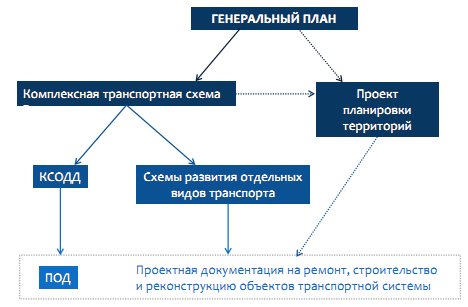 ОБОЗНАЧЕНИЯ И СОКРАЩЕНИЯОБЩИЕ СВЕДЕНИЯОбщие сведения о Новотитаровском сельском поселении Новотитаровское сельское поселение расположено в южной части Динского муниципального района Краснодарского края. Административный центр района находится в станице Новотитаровская.Сельское поселение граничит: на севере – со Старомышастовским сельским поселением Динского района Краснодарского края;на востоке – с Красносельским и Динским сельскими поселениями Динского района Краснодарского края;на юге – с Южно-Кубанским сельским поселением Динского района Краснодарского края, городом Краснодар;на западе и северо-западе – с Нововеличковским сельским поселением Динского района Краснодарского края.Границы сельского поселения установлены на основании Закона Краснодарского края «Об установлении границ муниципального образования Динской район, наделении его статусом муниципального района, образованием в его составе муниципальных образований – сельских поселений – и установлении их границ», принятого Законодательным Собранием Краснодарского края 14 июля 2004 года.В состав Новотитаровского сельского поселения входят 4 населенных пункта: станица Новотитаровская, х. Карла Маркса, х. Осечки, с. Примаки. Общая численность населения Новотитаровского сельского поселения составляет 30155 чел. (по состоянию на 01.01.2021), крупнейший населенный пункт (административный центр поселения) – ст. Новотитаровская – содержит более 80% населения.Расстояние от станицы до районного центра – ст. Динской – 24,1 км, до областного центра – г. Краснодар – 25,5 км.Визуально границы поселения и входящих в него населенных пунктов представлены на рисунке 1.КлиматПо климатическому районированию для строительства относится к району III Б, для которого характерны следующие природно-климатические факторы: среднемесячная температура воздуха составляет: в январе – от -50 до +20, в июле – от +21℃ до + 25 ℃, среднегодовая температура + 10,8 ℃. Абсолютный максимум температуры воздуха достигает + 42 ℃, абсолютный минимум – 36 ℃.Среднегодовое количество осадков составляет 725 мм. Распределение осадков в течение года довольно равномерно. Суточный максимум осадков составил 107 мм (Краснодар, июнь 1970 г.). Снежный покров неустойчив. Устойчивого снежного покрова не бывает в 70% случаев.Преобладающим направлением ветров в течение года являются ветры северо-восточного и юго-западного направлений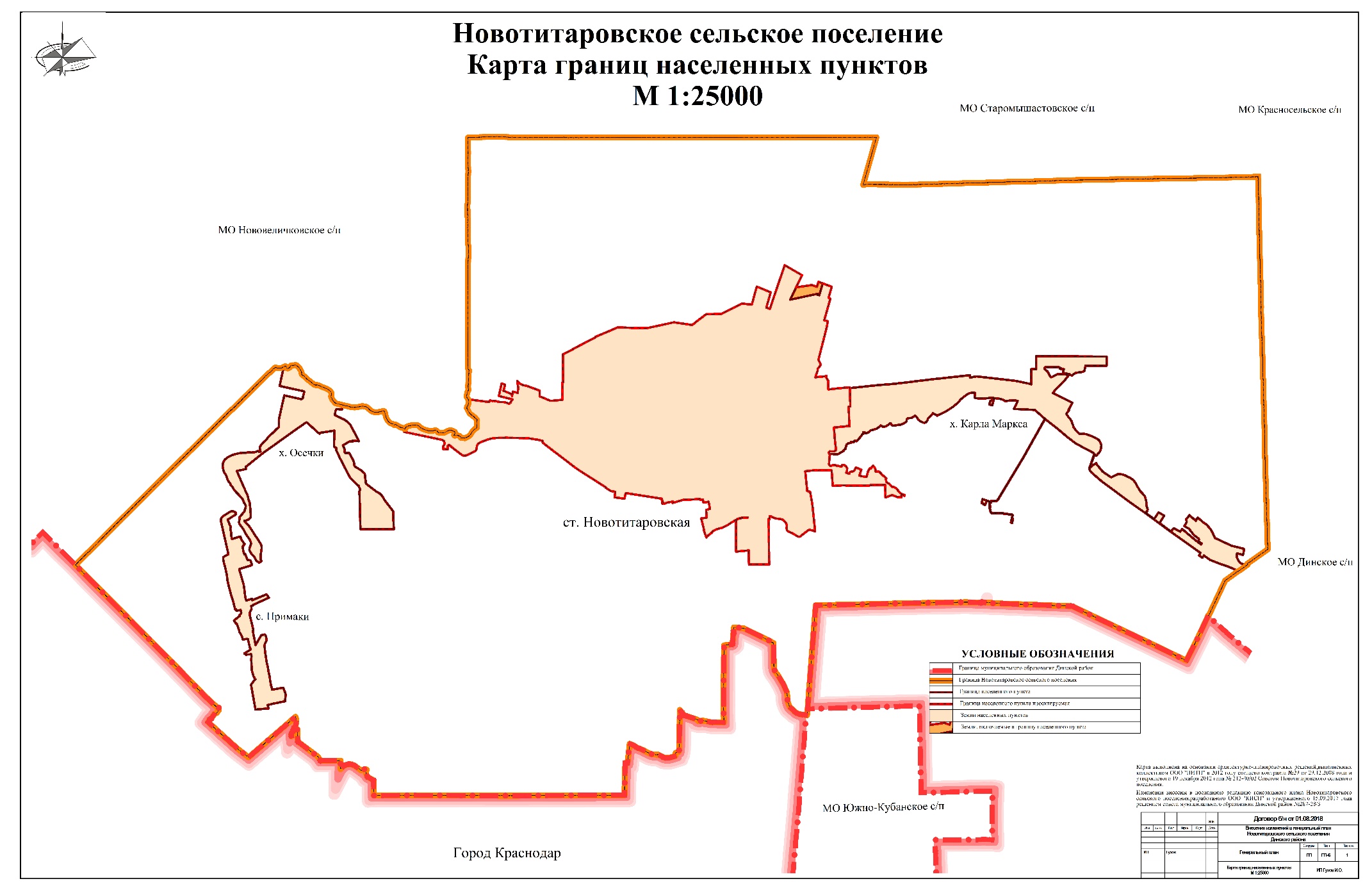 Рисунок 1 – Схема расположения границ Новотитаровского сельского поселения и населенных пунктов, входящих в состав поселенияЭкономическая сфераСовременный хозяйственный комплекс Новотитаровского сельского поселения сформировался под влиянием богатого природного потенциала территории, а также выгодного экономико-географического положения (сельское поселение граничит с краевым центром г. Краснодаром, территорию поселения пересекают железнодорожная магистраль общегосударственного значения, федеральная автодорога Краснодар-Ейск).Ведущее звено экономики Новотитаровского сельского поселения – промышленность. Основная отрасль специализации индустрии поселения - пищевое производство. Промышленный комплекс поселения также представлен следующими направлениями: производство металлических конструкций и изделий, производство стройматериалов.Пищевая отрасль объединяет предприятия консервной, хлебопекарной, мясной, масложировой, мукомольно-крупяной и комбикормовой промышленности. Также развито производство безалкогольных напитков. Основу специализации пищевой промышленности поселения составляет производство плодоовощной консервной продукции. Ведущим предприятием плодоовощной консервной промышленности, как и пищевой индустрии Новотитаровского поселения в целом является ООО «Бондюэль-Кубань».Мясная промышленность поселения представлена малыми предприятиями по производству мяса, колбас, копченостей и других мясных продуктов (ООО «МАГ», ООО «Агропродукт»).В структуре промышленности поселения выделяются предприятия по производству готовых металлических изделий (ООО «Содружество 92», ООО «Завод Реставрации Труб»).В станице Новотитаровской функционирует ООО «ПРЕСС» - предприятие по производству керамического кирпича.Важная роль в структуре материального производства поселения принадлежит сельскохозяйственной отрасли. В структуре сельхозпроизводителей выделяются сельхозпредприятия, крестьянско-фермерские хозяйства, личные подсобные хозяйства населения.Основу специализации растениеводства в поселении составляет производство зерновых и зернобобовых культур, на втором месте - производство масличных культур. Преимущественно на уровне личных подсобных хозяйств населения выращиваются овощи и плодово-ягодная продукция.В животноводстве развито скотоводство мясомолочного направления и птицеводство. Основные представители отрасли: ЗАО «Племенная птицефабрика «Кавказ». Динамично развивающимся предприятием сельскохозяйственной отрасли поселения является ООО «Кладовая солнца». Основано как крестьянское хозяйство в 1992 году. Основная специализация – растениеводство и животноводство. Продукция: зерновые, кормовые и бахчевые культуры, земляника и овощи. Развито мясное и молочное скотоводство. Функционирует мини завод для переработки молока.В объеме произведенной валовой продукции сельского хозяйства по всем категориям хозяйств Новотитаровского поселения продукция сельскохозяйственных предприятий занимает основной удельный вес и составляет 62 %, на долю ЛПХ приходится – 31,0 %, фермерских хозяйств – 7 %.Развитие таких видов обслуживания населения как торговля, общественное питание, бытовое обслуживание, коммунальное хозяйство в условиях рыночных отношений в экономике происходит по принципу сбалансированности спроса и предложения. При этом спрос на те или иные виды услуг зависит от уровня жизни населения, который в свою очередь определяется уровнем развития экономики муниципального образования и региона.ХАРАКТЕРИСТИКА СЛОЖИВШЕЙСЯ СИТУАЦИИ ПО ОРГАНИЗАЦИИ ДОРОЖНОГО ДВИЖЕНИЯ НА ТЕРРИТОРИИ НОВОТИТАРОВСКОГО СЕЛЬСКОГО ПОСЕЛЕНИЯТранспортный каркас Новотитаровского сельского поселения представлен автодорогами регионального, межмуниципального и местного значения.Важнейшими транспортными осями Новотитаровского сельского поселения являются: а/д регионального значения 03К-001 г. Краснодар – г. Ейск (пересекает территорию сельского поселения, связывает сельское поселение с соседними муниципальными образованиями – Старомышастовским сельским поселением, Южно-Кубанским сельским поселением, г. Краснодар),а/д 03Н-023 ст-ца Калининская - ст-ца Новотитаровская (связывает сельское поселение с соседним муниципальным образованием – Нововеличковским сельским поселением Динского района);а/д 03Н-192 Магистраль «Дон» - ст-ца Новотитаровская (связывает сельское поселение с соседним муниципальным образованием – Динским сельским поселением Динского района);а/д 03К-074 п. Колосистый – х. Копанской – ст-ца Новотитаровская (наряду с а/д ОК-001 связывает сельское поселение с г. Краснодар).Основными транспортными осями станицы Новотитаровская являются: ул. Широкая, ул. Ленина, ул. Краснодарская, ул. Крайняя, ул. Луначарского, ул. Советская и др. Остальные населенные пункты содержат в своем составе не более 5 улиц.Описание используемых методов и средств получения исходной информацииИсходная информация для разработки комплексной схемы организации дорожного движения на территории Новотитаровского сельского поселения Динского муниципального района Краснодарского края получена из следующих источников:Исходная информация, полученная от заказчика согласно примерному перечню исходной информации, необходимой для разработки документации по ОДД, установленного приказом Министерства транспорта РФ от 30.07.2020 № 274 «Об утверждении Правил подготовки проектов и схем организации дорожного движения».Данные, полученные из общедоступных официальных интернет источников.К методам получения исходной информации для разработки комплексной схемы организации дорожного движения на территории Новотитаровского сельского поселения Динского муниципального района Краснодарского края относится:обращение к органам местного самоуправления посредством электронной почты с запросом информации, оформленной в соответствии с перечнем, приведенным в приложении №1 к приказу Министерства транспорта РФ №274 от 30.07.2020поиск информации в сети Интернет, в т.ч.: на официальном сайте администрации Новотитаровского сельского поселения (https://www.novotitarovskaya.info/), официальном сайте Динского района (https://dinskoi-raion.ru/).Результаты анализа организационной деятельности органов государственной власти субъекта Российской Федерации и органов местного самоуправления по ОДД1.2.1. Полномочия органов государственной власти субъектов Российской Федерации и органов местного самоуправления по организации дорожного движенияСогласно Федеральному закону №443-ФЗ «Об организации дорожного движения и о внесении изменений в отдельные законодательные акты Российской Федерации», к полномочиям органов государственной власти субъектов Российской Федерации относятся:1) разработка и реализация региональной политики в области организации дорожного движения на территориях субъектов Российской Федерации в соответствии с государственной политикой Российской Федерации в области организации дорожного движения;2) организация и мониторинг дорожного движения на автомобильных дорогах регионального или межмуниципального значения;3) установка, замена, демонтаж и содержание технических средств организации дорожного движения на автомобильных дорогах регионального или межмуниципального значения;4) ведение реестра парковок общего пользования, расположенных на автомобильных дорогах регионального или межмуниципального значения;5) осуществление государственного контроля (надзора) за реализацией органами исполнительной власти субъектов Российской Федерации, органами местного самоуправления полномочий в области организации дорожного движения;6) утверждение определенных в соответствии с методикой, предусмотренной пунктом 13 части 1 статьи 5 настоящего Федерального закона, нормативов финансовых затрат бюджетов субъектов Российской Федерации на выполнение работ и оказание услуг по реализации мероприятий по организации дорожного движения на автомобильных дорогах регионального или межмуниципального значения;7) определение в соответствии с предусмотренными пунктом 14 части 1 статьи 5 настоящего Федерального закона методическими рекомендациями методики расчета размера платы за пользование платными парковками на автомобильных дорогах регионального или межмуниципального значения, автомобильных дорогах местного значения, а также установление ее максимального размера;8) осуществление иных полномочий, отнесенных настоящим Федеральным законом к полномочиям органов государственной власти субъектов Российской Федерации..Полномочия органов местного самоуправления в области организации дорожного движения включают:1) организация и мониторинг дорожного движения на автомобильных дорогах общего пользования местного значения;2) ведение реестра парковок общего пользования на автомобильных дорогах общего пользования местного значения;3) установка, замена, демонтаж и содержание технических средств организации дорожного движения на автомобильных дорогах общего пользования местного значения;4) осуществление иных полномочий, отнесенных настоящим Федеральным законом к полномочиям органов местного самоуправления.1.2.2. Анализ организационной деятельности органов местного самоуправления по организации дорожного движенияВ 2020 году по разделу «Дорожные фонды» освоение средств составило 31 млн. 532 тыс. рублей, из них 16 млн. 735 тыс. рублей из краевого бюджета.Произведен ремонт автомобильный дорог по ул. Выгонная от ул. Широкой до ул. Тельмана, ул. Тельмана от ул. Выгонная до ул. Заречная, ул. Краснодарская от ул. Заречная до ул. Ленина, ул. Советская от ул. Луначарского до ул. Ленина) протяженностью около 3 км.В поселении планово ведется ямочный ремонт асфальтовых дорог, два раза в год – весной и осенью.Так же в 2021 году администрация Новотитаровского сельского поселения уже вступила в краевую программу «Строительство, реконструкция, капитальный ремонт и ремонт автомобильных дорог общего пользования местного значения на территории Краснодарского края» государственной программы края «Развитие сети автомобильных дорог Краснодарского края» - 15 млн. 646 тыс. рублейВ 2022 году в рамках национального проекта «Безопасные качественные дороги» планируется выделение финансовых средств на ремонт дорожного покрытия улицы Советской. За счет средств местного бюджета в 2020 году выполнен перевод гравийного покрытия в асфальтовое ул. Октябрьской от ул. Советской до ул. Почтовой с устройством парковок ул. Октябрьской от ул. Почтовой до ул. Красноармейской; ул. Кирова от ул. Ленина до ул. Октябрьской, ул. Кирова от ул. Ленина до ул. Луначарского; ул. Толстого от ул. Выгонная до ул. Королева, ул. Королева от ул. Толстого  до д/сада/ с парковкой/ (всего около 1,5 км –3 млн. 868 тысяч рублей).Учитывая многочисленные обращения граждан изготовлен проект по объекту «Капитальный ремонт улично-дорожной сети в ст. Новотитаровская Динского района: ул. Западная, ул. Привокзальная». Получено положительное заключение государственной экспертизы (стоимость работ - 43 млн. рублей). В 2020 году была подана заявка на субсидирование, но субсидии из Краевого бюджета предоставлены не были.В течение прошлого года выполнен ремонт гравийных дорог -в общей сложности более 35 км. Выполнены профилирование, отсыпка и грейдирование дорожного покрытия ул. Западной, в м/р-не Северный велись аналогичные работы на ул. Северной, Дорошенко, Военных Авиаторов, 50 Лет Победы, Айвазовского. В 2020 году были проведены работы по устройству тротуаров хозспособом. Всего за год было построено около 5 км тротуаров, стоимость 400 кв.п.м - 5 км за 2 млн.Кроме того:- поддерживаются в нормативном состоянии знаки «Осторожно дети» и ограничение скорости до 40 км/час около образовательных учреждений;- организованы новые пешеходные переходы; - заменены знаки «Пешеходный переход» на знаки на желтом фоне;- обновлена горизонтальная дорожная разметка на пешеходных переходах, осевая, на искусственных неровностях, дублирующая «бегущие дети»;- организовано ограничение скорости при помощи устройства искусственных неровностей в районе дамбы ул. Краснодарской, на пересечении улиц Ленина и Продольная, на пересечении ул. Коммунаров и Дзержинского, на ул. Сельской на опасном изгибе автодороги.- стабильно работают светофорные объекты, в том числе и обслуживаемые МУП «Коммунальник» на региональных автодорогах, а также мигающие марки Т-7 в районе образовательных учреждений.Результаты анализа нормативного, правового и информационного обеспечения деятельности в сфере ОДДВ настоящее время в Российской Федерации основным законодательным актом в сфере регулирования организации дорожного движения является Федеральный закон №443-ФЗ (ред. от 01.07.2021) «Об организации дорожного движения в Российской Федерации и о внесении изменений в отдельные законодательные акты Российской Федерации» который определяет полномочия органов власти Российской Федерации, субъектов Российской Федерации и органов местного самоуправления в области организации дорожного движения.Информационное обеспечение деятельности местных органов власти в сфере организации дорожного движения условно можно разделить на два блока:организационно-технический, предназначенный для информирования участников дорожного движения об изменениях в установленной схеме организации дорожного движения на территории Новотитаровского сельского поселения, вводимых на временной основе в целях обеспечения безопасного проведения различных мероприятий;обще информационный, предназначенный для ознакомления населения о состоянии, проблемах и перспективах развития транспортной системы Новотитаровского сельского поселения, включающий в себя отчеты, доклады органов местного самоуправления по данной тематике, аналитические и справочные материалы, форумы и т.п.Использование средств теле- и радиовещания позволяет своевременно оповещать граждан об изменениях в организации дорожного движения и иных действиях органов местного самоуправления в сфере ОДД. Данный способ информационного обеспечения деятельности в сфере ОДД характеризуется наибольшим охватом по сравнению с другими информационными ресурсами.Одним из передовых способов информирования граждан, как в крупных городах России, так и за рубежом, является создание информационных порталов и разработка специальных мобильных приложений. Данные системы позволяют не только информировать граждан о происходящих изменениях, но и обеспечивать «обратную связь» с населением путем анализа обращений и предложений граждан, изучения общественного мнения, проведения социологических опросов среди жителей города.Примером может являться проект «Активный гражданин», запущенный несколько лет назад по инициативе Правительства Москвы. Среди главных задач этой системы — получение мнения горожан по актуальным вопросам, касающимся развития города. Таким образом, граждане могут влиять на решения, принимаемые властями. Опросы «Активного гражданина» делятся на три категории: общегородские, отраслевые и районные. Проект доступен на сайте, а также на мобильных платформах IOS, Android и WindowsPhone.В качестве инструментов информационного обеспечения деятельности местных органов власти Новотитаровского сельского поселения в сфере организации дорожного движения также используются следующие электронные ресурсы: официальный сайт администрации Новотитаровского сельского поселения (https://www.novotitarovskaya.info/), официальный сайт Динского района (https://dinskoi-raion.ru/). Теме организации дорожного движения, а также повышения безопасности на дорогах органами власти региона и муниципальных образований уделяется постоянное и пристальное внимание.Таким образом, система информационного обеспечения деятельности органов местного самоуправления в сфере организации дорожного движения отвечает общепринятым нормам информирования населения.Результаты анализа имеющихся документов территориального планирования и документации по планировке территории, документов стратегического планированияВ соответствии с передовыми тенденциями в области организации дорожного движения документацией по организации дорожного движения являются комплексные схемы организации дорожного движения и (или) проекты организации дорожного движения. Документация по организации дорожного движения разрабатывается на основе документов территориального планирования, документации по планировке территорий, подготовка и утверждение которых осуществляются в соответствии с Градостроительным кодексом Российской Федерации, планов и программ комплексного социально-экономического развития муниципальных образований (при их наличии), долгосрочных целевых программ, программ комплексного развития транспортной инфраструктуры поселений, материалов инженерных изысканий, результатов исследования существующих и прогнозируемых параметров дорожного движения, статистической информации.1.4.1. Анализ имеющихся документов территориального планированияСогласно Градостроительному кодексу Российской Федерации от 29.12.2004 № 190-ФЗ (ред. 27.12.2019) документами территориального планирования муниципальных образований являются:1) схемы территориального планирования муниципальных районов;2) генеральные планы поселений;3) генеральные планы городских округов.1.4.1.1 Анализ Генерального плана Новотитаровского сельского поселенияГенеральный план муниципального образования Новотитаровского сельского поселения Динского района является стратегическим градостроительным документом и представляет территориальное развитие поселения на расчетный срок до 2031 года. Утвержден решением Совета муниципального образования Динской район №126-12/4 от 21.04.2021.Генеральным планом предусмотрены следующие мероприятия в области транспортной инфраструктуры (в рамках предусмотренных обходов ст. Новотитаровская, предусмотренных СТП Динского района – раздел 1.4.1.2):Строительство Восточный обход ст-цы Новотитаровская (10 км)Строительство а/д, соединяющей а/д «ст-ца Калининская – ст-ца Новотитаровская – ст-ца Нововеличковская» и «пос. Колосистый – хут. Копанской – ст-ца Новотитаровская»Строительство а/д соединяющей «г. Краснодар – г. Ейск» с а/д направлением на г. Краснодар;Реконструкция региональных и межмуниципальных а/д на территории поселенияТакже генеральным планом предусмотрено строительство придорожного комплекса, автозаправочной станции.1.4.1.2 Анализ Схемы территориального планирования Динского муниципального районаК документам территориального планирования территории Новотитаровского сельского поселения относится также Схема территориального планирования (СТП) Динского района.СТП предполагает следующие мероприятия в области транспортной инфраструктуры на территории сельского поселения:Основной задачей СТП в области транспортной инфраструктуры Новотитаровского сельского поселения является строительство обходных дорог у ст. Новотитаровская (рисунок 2). Проектируемые а/д показаны пунктирными линиями.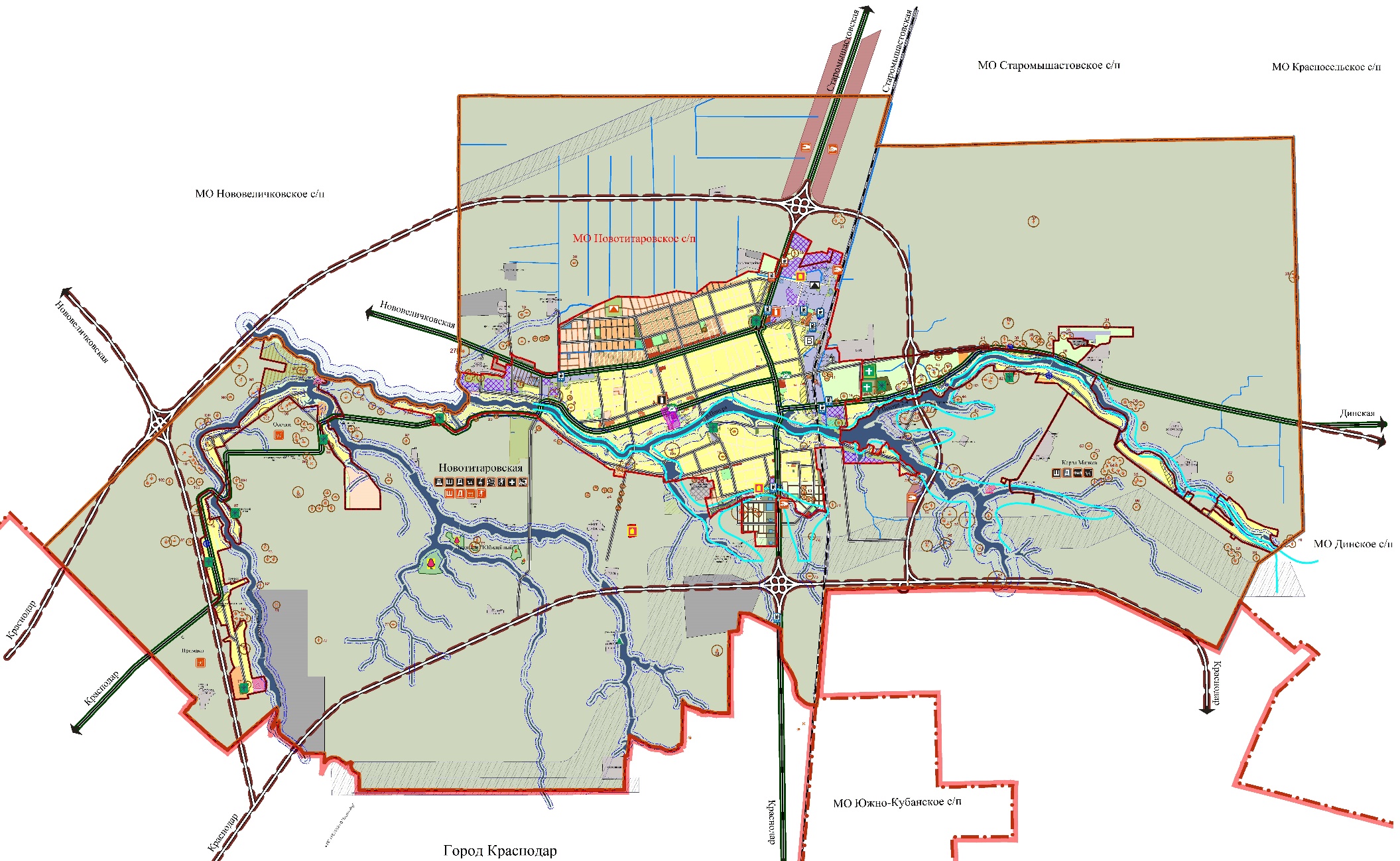 Рисунок 2 – Мероприятия по строительству объездных а/д ст-цы НовотитаровскаяТак, автомобильная дорога регионального значения «г. Краснодар – г. Ейск» по интенсивности движения на участке, проходящем по Динскому району соответствует I категории, что вызывает необходимость вывода ее из населенного пункта ст. Новотитаровская, по которой она проходит в меридиальном направлении. В широтном направлении по ст. Новотитаровской проложена автомобильная дорога «ст-ца Калининская – ст-ца Новотитаровская», уже сейчас соответствующая по интенсивности движения III категории дороги, а с учетом 20-и летней перспективы роста интенсивности, будет соответствовать II категории. Таким образом, согласно СТП, станица Новотитаровская с учетом перспективного территориального развития будет представлять сложный транспортный узел, не обеспечивающий беспрепятственное транзитное движение по дорогам I – II категории. Для решения этих важных транспортных задач, СТП предусматривает схему проложения обходных дорог у ст. Новотитаровская, в развитии с проектируемой автомобильной дорогой «Дальний западный обход г. Краснодара». Проектируемый обход является северным дублером дороги «Дальний западный обход г. Краснодара», но он обеспечит местное перераспределение потоков и позволит вывести весь транспортный поток из ст. Новотитаровской, а также уменьшит перепробег автотранспорта в направлении краевого центра.Транзитное движение направления г. Краснодар – г. Ейск выводится по восточному обходу ст. Новотитаровской. Автомобильная дорога «Магистраль «Дон» – ст-ца Новотитаровская» от проектируемого «Восточного обхода» ст. Новотитаровской проложена по новому направлению до существующего положения и примыкает к автомобильной дороге М-4 «Дон» на км 1311+020 с учетом запланированной реконструкции примыкания в разном уровне. Примыкание по типу «Труба» не сможет реализовать транспортные потребности развивающейся производственной зоны ст. Динской и даже перевод такой схемы примыкания в пересечение в разном уровне, при решении Южного обхода станицы не обеспечит беспрепятственного пропуска транспортного потока с присущими ему высокими скоростями без помех со стороны производственной зоны.В связи с этим, СТП предусматривает схему пересечения автомобильной дороги М-4 «Дон» за пределами проектируемой производственной зоны, соединив авто-мобильные дороги «Магистраль «Дон» – ст-ца Новотитаровская» и «ст-ца Динская- ст-ца Васюринская» узлом примыкания в двух уровнях, что позволит создать в Динском районе радиально – кольцевую схему автомобильных дорог с объединением практически всех дорог в единую транспортную систему, и обеспечением более высоких скоростных режимов вне населенных пунктов.Кроме того, Схемой предусмотрено размещение у ст. Новотитаровской по автомобильной дороге «г.Краснодар-г.Ейск» объекта придорожного сервиса, который, в дополнение к существующим, позволит обеспечить удовлетворение потребностей участников возрастающего движения, и будет отвечать требованиям безопасности дорожного движения и требования экологии. 1.4.2 Анализ документов стратегического планированияВ целях проведения анализа документов стратегического планирования в части, касающейся Новотитаровского сельского поселения, были рассмотрены соответствующие нормативные акты федерального, регионального и местного уровня.Стратегическое планирование в Российской Федерации (далее – стратегическое планирование) осуществляется на основании норм Федерального закона от 28.06.2014 № 172-ФЗ (ред. от 31.07.2020) «О стратегическом планировании в Российской Федерации» на федеральном уровне, уровне субъектов Российской Федерации и уровне муниципальных образований.К полномочиям органов местного самоуправления в сфере стратегического планирования относятся: определение долгосрочных целей и задач муниципального управления и социально-экономического развития муниципальных образований, согласованных с приоритетами и целями социально-экономического развития Российской Федерации и субъектов Российской Федерации; разработка, рассмотрение, утверждение (одобрение) и реализация документов стратегического планирования по вопросам, отнесенным к полномочиям органов местного самоуправления; мониторинг и контроль реализации документов стратегического планирования, утвержденных (одобренных) органами местного самоуправления; иные полномочия в сфере стратегического планирования, определенные федеральными законами и муниципальными нормативными правовыми актами.Основным стратегическим документом, который определяет направление развития всего транспортного комплекса страны, является «Транспортная стратегия Российской Федерации на период до 2033 года» (утверждена распоряжением Правительства РФ от 22.11.2008 № 1734-р (ред. от 12.05.2018)).Главная задача государства в сфере функционирования и развития транспортной системы России – создание условий для экономического роста, повышение конкурентоспособности национальной экономики и качества жизни населения через доступ к безопасным и качественным транспортным услугам, превращение географических особенностей России в ее конкурентное преимущество.Цели Транспортной стратегии:формирование единого транспортного пространства России на базе сбалансированного опережающего развития эффективной транспортной инфраструктуры;обеспечение доступности и качества транспортно-логистических услуг в области грузовых перевозок на уровне потребностей развития экономики страны;обеспечение доступности и качества транспортных услуг для населения в соответствии с социальными стандартами;интеграция в мировое транспортное пространство, реализация транзитного потенциала страны;повышение уровня безопасности транспортной системы;снижение негативного воздействия транспортной системы на окружающую среду.В рамках разработки КСОДД также была проанализирована программа комплексного развития транспортной инфраструктуры Новотитаровского сельского поселения на период 2017-2026 гг (утверждена постановлением администрации Новотитаровсого сельского поселения №80 от 13.03.2017). Программой предусмотрены следующие мероприятия в области транспортной инфраструктуры на период 2022-2026 гг:Ремонт территории МКД №54 по ул. Красноармейская Ремонт территории МКД №186 по ул. ЛенинаРемонт проезда от ул. Широкой к территории МКД №24\1 по ул. ШирокойРемонт ул. Восточной Ремонт ул. Продольной.Кроме того, в настоящее время на территории сельского поселения действует муниципальная программа «Комплексное развитие систем транспортной инфраструктуры и дорожного хозяйства на территории Новотитаровского сельского поселения на 2022-2024 годы» (утверждена постановлением №190 от 05.04.2022). Программа предусматривает следующие мероприятия:1.	Содержание и ремонт автомобильных дорог, в т.ч.:Грейдирование дорог, услуги дорожной техникиПриобретение асфальта, ямочный ремонт асфальтовых дорогПроектно-изыскательские работы, инструментальная диагностикаТехнический надзорОчистка проезжей части от мусора, грязи и посторонних предметов, мойка покрытийПрофилирование обочин дорог, устройство кюветов с вывозом грунтаАсфальтирование гравийных дорогПеревод гравийных дорог в асфальтУстройство гравийных дорогПриобретение щебняСофинансирование. Приведение в нормативное состояние улично-дорожной сети городских агломераций.Выполнение работ в рамках ремонта автомобильной дороги по ул. Советская от ул. Ленина (ПК 1 +35) в станице Новотитаровской (обустройство пешеходных переходов по ул. Советская в районе пересечения с ул. Коммунаров и ул. Октябрьской)Обеспечение безопасности дорожного движения, в т.ч.:Приобретение материалов для изготовления и установка огражденийНанесение дорожной разметкиПриобретение и установка дорожных знаковОбслуживание светофорных объектов, приобретение оборудованияПриобретение и распределение противогололедных материаловМеханизированная снегоочистка, расчистка автомобильных дорог от снежных заносов, уборка снежных валов с обочин Приобретение материалов для устройства временных пешеходных дорожекСофинансирование для вступления в программу по строительству тротуаровРеализация национального проекта «Безопасные и качественные автомобильные дороги, в т.ч.:Приведение в нормативное состояние улично-дорожной сети городских агломераций (ремонт дороги по ул. Советская от ул. Ленина до ул. Крайняя ст. Новотитаровской), (обустройство пешеходных переходов по ул. Советская в районе пересечения с ул. Коммунаров и ул. Октябрьской).Описание основных элементов дорог, их пересечений и примыканий, включая геометрические параметры элементов дороги, транспортно-эксплуатационные характеристикиТранспортная система Новотитаровского сельского поселения представлена железнодорожным и автомобильным транспортом.Автомобильный транспорт представлен сетью автомобильных дорог общего пользования регионального, межмуниципального и местного значения, является перспективным и социально значимым для поселения. В целом по сельскому поселению протяженность дорог –207,659 км, в т.ч.:Регионального или межмуниципального значения – 75,259 км;Местного значения – 132,37 км.Перечень дорог регионального или межмуниципального значения представлен в таблице 1.1.Таблица 1.1Перечень автомобильных дорог общего пользования регионального или межмуниципального значенияПеречень дорог местного значения принят в соответствии с постановлением администрации Новотитаровского сельского поселения №641 от 10.12.2021 и представлен в Приложении 1.Описание существующей организации движения транспортных средств и пешеходов на территории, в отношении которой осуществляется разработка КСОДД, включая описание организации движения маршрутных транспортных средств, размещения мест для стоянки и остановки транспортных средств, объектов дорожного сервисаАвтомобильный транспорт является перспективным и социально значимым для сельского поселения. Имеется автобусное сообщение. Составным звеном инфраструктуры являются автотранспортные предприятия, обеспечивающие пассажирские и грузовые перевозки, автобусные остановки.Виды общественного транспорта, используемые населением, организациями и предприятиями Новотитаровского сельского поселения представлены в таблице 1.2.Таблица 1.2Виды транспортаВ таблице 1.3 представлена численность парка автомобилей Новотитаровского сельского поселения. Численность парка автомобилей принята в соответствии с программой комплексного развития транспортной инфраструктуры поселения (прогнозные значения на 2021 год). Таблица 1.3Численность парка автомобилей Новотитаровского сельского поселения Согласно программе комплексного развития транспортной инфраструктуры, наблюдается тенденция к увеличению числа автомобилей на территории сельского поселения. Основной прирост этого показателя осуществляется за счёт увеличения числа легковых автомобилей находящихся в собственности граждан. Хранение грузовых автомобилей, осуществляющих перевозки потребительских и строительных грузов, предусмотрено в строительных хозяйствах, а грузовых автомобилей, используемых для перевозки промышленных грузов, - на территории обслуживаемых ими предприятий.Хранение легковых автомобилей осуществляется преимущественно на придомовых территориях. Парковочные места имеются у всех объектов социальной инфраструктуры и у административных зданий хозяйствующих организаций. В рамках разработки КСОДД были проанализированы стоянки вдоль главных улиц ст. Новотитаровская (таблица 1.4).Таблица 1.4Парковки ст. Новотитаровская Пассажирские транспортные услуги на территории сельского поселения осуществляются по муниципальным автобусным маршрутам Динского района и межмуниципальным маршрутам Краснодарского края (таблица 1.5).Таблица 1.5Характеристика работы маршрутов общественного транспортаНа территории сельского поселения посадка пассажиров происходит на обустроенных и необустроенных остановочных пунктах. Остановочные пункты на территории Новотитаровского сельского поселения располагаются на:а/д 03К-074: Осечки (необустр.)Примаки (необустр.)ул. Белевцы (х. Карла Маркса):аэродром Белевцых. Карла МарксаБригантинаБелевцыВъезд в НовотитаровскуюУл. Выгонная:ул. ВыгоннаяМагазин (необустр.)КурганЕсаул (необустр.)ул. Лермонтова (необустр.)ул. Калинина:Школа (Коммунаров) (необустр.)Ул. Ленина:ул. ЛенинаБалочкаул. КраснодарскаяЦентральнаяул. Советскаяул. Крупскойул. Леваневскогоул. Калининаул. Луначарского:ПереездДинской поворотул. ЧкаловаКирпичный заводул. Сельская:ул. Черноморская (необустр.)ул. Советская:Центральный рынок (необустр.)ул. Тельмана:Поликлиника (необустр.)ул. Широкая:ул. Степная (необустр.)Рынок (необустр.)ул. ЛенинаШкольнаяДинской поворотГречкиКазачий рынокул. СолидарностиНа территории Новотитаровского сельского поселения имеются оборудованные пешеходные дорожки и тротуары. Перечень тротуаров отображен в таблице 1.6.Таблица 1.6Перечень тротуаровНа территории поселения расположено 52 пешеходных перехода.Специализированные дорожки для велосипедного передвижения на территории сельского поселения не предусмотрены. Движение велосипедистов осуществляется преимущественно по дорогам общего пользования и тротуарам.Для обслуживания автотранспорта на территории сельского поселения имеются здания и сооружения автосервиса (таблица 1.7). Таблица 1.7Перечень зданий и сооружений автосервиса Результаты анализа параметров дорожного движения, а также параметров движения маршрутных транспортных средств и параметров размещения мест для стоянки и остановки транспортных средствВ целом обстановка в области параметров дорожного движения характеризуется как благоприятная. На территории сельского поселения скорость движения в населенных пунктах ограничена 60 и 40 км/час, вне населенных пунктов 90 км/час.Автобусы по территории сельского поселения передвигаются в общем потоке транспортных средств согласно расписанию по установленным маршрутам без задержек.В соответствии с нормами СП 42.13330.2016 обеспеченность парковочными местами легкового индивидуального автотранспорта должна быть 25 машино-мест на 1000 жителей.Следовательно, необходимое количество парковочных мест для хранения автомобилей на территории ст. Новотитаровская - 618 машино-мест. На территории остальных населенных пунктов – не более 50.Расположение и характеристика парковок представлены в таблице 1.4.Результаты исследования пассажиропотоков и грузопотоковНа территории сельского поселения действуют районные и межмуниципальные автобусные маршруты. Информация о пассажиропотоках на маршрутах отсутствует.На территории сельского поселения зарегистрированный грузовой транспорт принадлежит сельскохозяйственным предприятиям, предприятиям торговли и обрабатывающим производствам. Информация о количестве перевезенных грузов на территории муниципального сельского поселения отсутствует.Запрет движения грузового транспорта действует на ул. Ленина, ул. Калинина, ул. Советская, ул. Коммунаров, ул. Продольная, ул. Восточная, ул. Привокзальная.Механическую уборку дорог, вывоз ТКО, посыпку противогололедными материалами осуществляют специализированные транспортные средства. Перечень обслуживающих организаций, действующих на территории Новотитаровского поселения, представлен в таблице 1.8.Таблица 1.8Организации, занимающиеся содержанием автомобильных дорогРезультаты анализа условий дорожного движения, включая данные о загрузке пересечений и примыканий дорог со светофорным регулированиемАнализ условий дорожного движения включает в себя анализ степени затруднения движения, а также уровня безопасности для участников дорожного движения. При совместном использовании улично-дорожной сети автомобильным транспортом, пешеходами и велосипедистами, а также другими видами транспорта возникают конфликтные ситуации, для решения которых необходимо выделить приоритетную категорию участников дорожного движения.Дорожная сеть в населенных пунктах поселения преимущественно выполнена по прямоугольной системе планировки. Для данного вида характерно удобство для застройки территории при рассредотачивании транспортного движения по всей сети улиц, с затруднением выделения магистралей и проблемами в сообщении по диагональным направлениям. Свободные условия проезда транспорта, отсутствие заторов создают удовлетворительные условия дорожного движения для индивидуального транспорта. Светофорные объекты на территории Новотитаровского сельского поселения расположены на пересечениях:	- Пересечение улиц Широкая и Луначарского;	- Пересечение улиц Широкая и Ленина;	- Пересечение улиц Ленина и Советская.Заторы возникают перед пересечениями Широкая-Луначарского, Широкая-Ленина.Данные об эксплуатационном состоянии технических средств ОДДК законодательным актам в сфере использования и обслуживания технических средств организации дорожного движения относят также следующие Государственные стандарты:ГОСТ Р 52289-2019 «Технические средства организации дорожного движения. Правила применения дорожных знаков, разметки, светофоров, дорожных ограждений и направляющих устройств» (Приказом Федерального агентства по техническому регулированию и метрологии от 20 декабря 2019 г. N 1425-ст);ГОСТ Р 52290-2004 «Технические средства организации дорожного движения. Знаки дорожные. Общие технические требования» (утв. и введен в действие Приказом Ростехрегулирования от 15.12.2004 № 121-ст);ГОСТ Р 52605-2006 «Технические средства организации дорожного движения. Искусственные неровности. Общие технические требования. Правила применения» (утв. и введен в действие Приказом Ростехрегулирования от 11.12.2006 № 295-ст);ГОСТ Р 52765-2007 «Дороги автомобильные общего пользования. Элементы обустройства. Классификация» (утв. и введен в действие Приказом Ростехрегулирования от 23.10.2007 № 269-ст) (ред. от 09.12.2013);ГОСТ Р 52766-2007 «Дороги автомобильные общего пользования. Элементы обустройства. Общие требования» (утв. Приказом Ростехрегулирования от 23.10.2007 № 270-ст);ГОСТ Р 52607-2006 «Технические средства организации дорожного движения. Ограждения дорожные удерживающие боковые для автомобилей. Общие технические требования» (утв. и введен в действие Приказом Ростехрегулирования от 11.12.2006 № 297-ст).На территории сельского поселения ТСОДД представлены дорожными знаками, искусственными неровностями, пешеходными и барьерными ограждениями. Большая часть применяемых ТСОДД на УДС сельского поселения находится в нормативном состоянии.Результаты оценки эффективности используемых методов ОДДАнализ эффективности используемых методов ОДД позволит оценить существующую организацию дорожного движения, выявить основные проблемы и в дальнейшем использовать данную информацию при разработке мероприятий, повышающих эффективность используемых методов.Организация дорожного движения на территории Новотитаровского сельского поселения осуществляется с помощью следующих основных методов:ограничение скоростного режима;система уличного освещения;инфраструктура для пешеходного движения.Ограничение скоростного режима способствует повышению уровня безопасности дорожного движения, но наряду с этим повышает время совершения транспортных корреспонденций, снижая транспортную доступность территории муниципального образования.Данный метод может осуществляться при помощи следующих технических средств ОДД: дорожными знаками, средствами фото/видеофиксации нарушений, искусственными дорожными неровностями. На территории сельского поселения ограничение скорости организовано с помощью дорожных знаков и искусственных неровностей, в т.ч. ограничение максимальной скорости движения до 40 км/ч на пешеходных переходах, находящихся вблизи учебных заведений и Детских садов.В целом можно сделать вывод о том, что метод ограничения скоростного режима соблюдается, так как статистика дорожно-транспортных происшествий (раздел 1.12) не содержит ДТП по типу «превышение скоростного режима». Характеристика искусственного освещения на территории сельского поселения представлена в таблице 1.9.Таблица 1.9Характеристика искусственного освещения на территории сельского поселенияНеобходимо развитие системы уличного освещения, т.е. увеличение протяженности освещенных частей улиц и дорог.Характеристики пешеходной инфраструктуры представлены в разделе 1.6. Организация пешеходного движения и развитие пешеходной инфраструктуры способствует повышению спроса на пешие перемещения и обеспечивает безопасность пешеходов. Это, в свою очередь, позволяет добиваться снижения автомобиле-пользования и связанных с ним негативных эффектов.На территории сельского поселения движение пешеходов осуществляется в том числе по проезжим частям. Отсутствие пешеходной инфраструктуры негативно сказывается на эффективность организации дорожного движения, в частности, на безопасность движения, что подтверждается наличием ДТП с участием пешеходов.Результаты исследования причин и условий возникновения дорожно-транспортных происшествийОсновной проблемой транспортной системы Краснодарского края является проблема аварийности. Проблема аварийности, связанная с автомобильным транспортом, в последнее десятилетие приобрела особую остроту в связи с несоответствием дорожно-транспортной инфраструктуры потребностям общества и государства в безопасном дорожном движении, недостаточной эффективностью функционирования системы обеспечения безопасности дорожного движения и крайне низкой дисциплиной участников дорожного движения. С каждым годом растет число дорожно-транспортных происшествий в регионе, в которых гибнут люди. Дорожно-транспортные происшествия наносят экономике значительный ущерб. Согласно анализу аварийности, за период 2019-2021 гг., на территории Новотитаровского сельского поселения произошло 54 ДТП (таблица 1.10). В 2019 году произошло 21 ДТП, в 2020 – 19 ДТП, в 2021 – 14 ДТП.  В результате ДТП 71 человек ранен, 10 – погибло.Таблица 1.10Информация о ДТП на территории Новотитаровского сельского поселения за период 2019-2021 гг.Основными видами дорожно-транспортных происшествий являются: столкновение, наезд на пешехода, съезд с дороги.Согласно ОДМ 218.6.015-2015 «Рекомендации по учету и анализу дорожно-транспортных происшествий на автомобильных дорогах Российской Федерации», аварийно-опасный участок дороги (место концентрации ДТП): Участок дороги, улицы, не превышающий 1000 метров вне населенного пункта или 200 метров в населенном пункте, либо пересечение дорог, улиц, где в течение отчетного года произошло три и более ДТП одного вида или пять и более ДТП независимо от их вида, в результате которых погибли или были ранены люди.Согласно данным рекомендациям, за 2021 год можно выделить место концентрации ДТП – пересечение ул. Широкая – ул. Сельская – ул. Заречная. На данном участке в течении 2021 года произошло пять ДТП (рисунок 3а). На перекрестке Широкая – Выгонная – Броварца за 2021 год произошло 3 ДТП различных типов (2 столкновения, 1 наезд на пешехода с погибшим), что не определяет пересечение как место концентрации ДТП, однако данное место также нельзя считать безопасным (рисунок 3б).Также было выявлено, что ДТП с участием пешеходов сосредоточены, в основном, в ст. Новотитаровская на пересечении Крайняя – Восточная (рисунок 4а), Калинина – Ленина (рисунок 4б). Здесь наезды на пешеходов происходят практически ежегодно. Также ДТП с участием пешеходов часто возникают в центральной части станицы на ул. Ленина между ул. Советской и ул. Краснодарской (рисунок 4в), на Ейском шоссе между ул. Выгонная и ООТ ул. Солидарности (рисунок 4г).4г – Наезды на пешеходов 2019-2021Столкновения чаще всего происходят на пересечении ул. Крайняя – ул. Широкая (рисунок 5а), ул. Крайняя – ул. Краснодарская (рисунок 5б), на Ейском шоссе и а/д 03К-001 (рисунок 5в), а также на перекрестке Широкая-Сельская-Заречная.Возникновение дорожно-транспортных происшествий связано с нарушениями Правил дорожного движения водителями транспортных средств. Самой уязвимой группой участников дорожного движения являются пешеходы. Отсутствие тротуаров, пешеходных дорожек, технических средств ОДД на улицах населенных пунктов приводит к увеличению нарушений ПДД среди пешеходов.На увеличение количества съездов с дороги влияют недостатки транспортно-эксплуатационного состояния дороги, в т.ч.:дефекты покрытия;неудовлетворительное содержание улично-дорожной сети;отсутствие освещения;отсутствие пешеходной инфраструктуры.На увеличение количества столкновений влияет неправильное применение, отсутствие, плохая видимость дорожных знаков.Результаты изучения общественного мнения и мнения водителей транспортных средствДля количественного определения общественного мнения проводятся опросы общественного мнения.При подготовке и проведении опроса общественного мнения необходимо придерживаться следующих основных требований: Постановка цели исследования. Должно быть четко сформулировано, какие сведения предполагается получить, как использовать и на что направить обобщенные итоги. Разработка инструмента (анкеты, вопросники). Вопросы должны формулироваться четко, быть краткими, не допускающими различных толкований. После набора возможных вариантов ответов «подсказок» обозначается место для других вариантов, не предусмотренных анкетой. Подготовка выборки (число и состав опрашиваемых). При проведении социологического исследования в рамках разработки КСОДД целесообразно использование случайной или стратифицированной выборки. При проведении исследований по проблемам, касающимся всех социальных слоев оптимальное количество опрашиваемых должно составлять 1-1,5% от общей численности населения. Для получения наиболее объективной информации в число опрашиваемых должны быть включены все категории населения – по национальности, возрасту, (социальному положению, образованию и т.д. Проведение опроса общественного мнения и мнения водителей ТС методом интервьюирования с анкетированием. Как правило, его проводят анонимно, что повышает достоверность информации. Многое зависит от интервьюеров, насколько они настроят, подготовят людей на откровенные высказывания своих взглядов, позиций, мнений. Целью проведения исследования в рамках КСОДД является выяснение качественных и количественных параметров транспортного поведения населения исследуемого муниципального образования. Задачами выступают сбор и анализ данных, характеризующих перемещения и подвижность граждан, мнение населения относительно функционирования транспортной системы муниципального образования. При разработке КСОДД характер поставленной цели обуславливает выбор аналитического вида социального исследования общественного мнения и мнения водителей ТС. В целях разработки КСОДД в качестве основного метода сбора первичной информации целесообразно применять социологический опрос. Этот подход незаменим при сборе ограниченного объема информации у большого числа людей. Выбор вида социологического опроса – интервьюирования или анкетирования – зависит от конкретных требований, предъявляемых к проводимому исследованию. При проведении исследования в рамках разработки КСОДД изучается сразу несколько слоёв населения, причём мнения и особенности поведения части их представителей проецируются на всех оставшихся граждан, поэтому предпочтение отдаётся выборочному исследованию. Время проведения исследования должно захватывать сразу несколько часов, чтобы имелась возможность учесть мнения различных слоёв населения. Сбор информации, по общественному мнению, и мнению водителей транспортных средств не проводился. Данные о подвижности населения приняты в соответствии с аналогами - субъектами РФ.Существующая территориально-планировочная организация Новотитаровского сельского поселенияНовотитаровское сельское поселение расположено в южной части Динского муниципального района Краснодарского края. Административный центр района находится в станице Новотитаровская.Сельское поселение граничит: на севере – со Старомышастовским сельским поселением Динского района Краснодарского края;на востоке – с Красносельским и Динским сельскими поселениями Динского района Краснодарского края;на юге – с Южно-Кубанским сельским поселением Динского района Краснодарского края, городом Краснодар;на западе и северо-западе – с Нововеличковским сельским поселением Динского района Краснодарского края.В состав Новотитаровского сельского поселения входят 4 населенных пункта: станица Новотитаровская, х. Карла Маркса, х. Осечки, с. Примаки. Общая численность населения Новотитаровского сельского поселения составляет 30155 чел. (по состоянию на 01.01.2021), крупнейший населенный пункт (административный центр поселения) – ст. Новотитаровская – содержит более 80% населения.Важнейшими транспортными осями Новотитаровского сельского поселения являются: а/д регионального значения 03К-001 г. Краснодар – г. Ейск (пересекает территорию сельского поселения, связывает сельское поселение с соседними муниципальными образованиями – Старомышастовским сельским поселением, Южно-Кубанским сельским поселением, г. Краснодар),а/д 03Н-023 ст-ца Калининская - ст-ца Новотитаровская (связывает сельское поселение с соседним муниципальным образованием – Нововеличковским сельским поселением Динского района);а/д 03Н-192 Магистраль «Дон» - ст-ца Новотитаровская (связывает сельское поселение с соседним муниципальным образованием – Динским сельским поселением Динского района);а/д 03К-074 п. Колосистый – х. Копанской – ст-ца Новотитаровская (наряду с а/д ОК-001 связывает сельское поселение с г. Краснодар).Основными транспортными осями станицы Новотитаровская являются: ул. Широкая, ул. Ленина, ул. Краснодарская, ул. Крайняя, ул. Луначарского, ул. Советская и др. Остальные населенные пункты содержат в своем составе не более 5 улиц.а/д 03Н-191 ст-ца Динская - ст-ца Васюринская (связывает сельское поселение с соседними муниципальными образованиями – Первореченским сельским поселением Динского района).Основными транспортными осями станицы Новотитаровская являются: ул. Широкая, ул. Ленина, ул. Краснодарская, ул. Крайняя, ул. Луначарского, ул. Советская и др. Остальные населенные пункты содержат в своем составе не более 5 улиц.ПРИНЦИПИАЛЬНЫЕ ПРЕДЛОЖЕНИЯ И РЕШЕНИЯ ПО ОСНОВНЫМ МЕРОПРИЯТИЯМ ОРГАНИЗАЦИИ ДОРОЖНОГО ДВИЖЕНИЯВ целях развития сети дорог планируется ряд мероприятий, направленных на сохранение протяженности участков автомобильных дорог общего пользования, поддержание существующей сети автомобильных дорог и искусственных сооружений на них в состоянии, соответствующем нормативным требованиям.Варианты проектирования при разработке КСОДД обуславливаются исходными данными – показателями социально-экономического прогноза численности населения, уровнем автомобилизации населения.По состоянию на 01.01.2021 численность населения Новотитаровского сельского поселения составила 30155 жителей.Проектная численность населения (таблица 2.2) принята на основании динамики численности населения за период 2017-2021 гг. (таблица 2.1).Таблица 2.1Численность населения Новотитаровского сельского поселения за период 2017-2021 гг.Таблица 2.2Прогнозная численность населения Новотитаровского сельского поселенияПрогноз количества автомобилей представлен в таблице 2.3.Таблица 2.3Численность парка автомобилей Новотитаровского сельского поселенияУКРУПНЕННАЯ ОЦЕНКА ПРЕДЛАГАЕМЫХ ВАРИАНТОВ ПРОЕКТИРОВАНИЯ С ПОСЛЕДУЮЩИМ ВЫБОРОМ ПРЕДЛАГАЕМОГО К РЕАЛИЗАЦИИ ВАРИАНТАНа основе оценки и сопоставления интенсивности движения и пропускной способности существующей улично-дорожной сети, были определены основные направления совершенствования организации движения и реконструкции на них с оценкой их по конкретному обеспечению необходимой пропускной способности. Предлагается к рассмотрению 3 варианта развития организации дорожного движения в Новотитаровском сельском поселении.1 вариант – на расчетный срок предусматривает обустройство и приведение существующей сети дорог в нормативное состояние, в т.ч. содержание и ремонт улично-дорожной сети.2 вариант – на расчетный срок предусматривает все мероприятия, которые предлагаются в первом варианте. В добавление предусматриваются мероприятия по установке технических средств организации дорожного движения, реконструкции а/д.3 вариант – на расчетный срок предусматривает все мероприятия, который предлагаются во втором варианте. В добавлении ожидается строительство а/д.В таблице 3.1 приведены значения целевых показателей, в таблице 3.2 - стоимость реализации каждого варианта. Таблица 3.1Целевые показатели вариантов проектирования КСОДДТаблица 3.2Стоимость вариантов проектирования КСОДДИз таблицы 3.1 видно, что лишь вариант 3 отвечает требованиям всех целевых показателей. При этом вариант 1 отвечает лишь одному требованию, что не является удовлетворительным с точки зрения эффективности. В связи с эти вариант 3 выбран наиболее оптимальным вариантом, гарантирующим наиболее полное использование возможностей транспортной инфраструктуры и, гарантирующим максимальное удовлетворение потребностей населения.МЕРОПРИЯТИЯ ПО ОДД ДЛЯ ПРЕДЛАГАЕМОГО К РЕАЛИЗАЦИИ ВАРИАНТА ПРОЕКТИРОВАНИЯ И ИХ ОЧЕРЕДНОСТЬ ВЫПОЛНЕНИЯМероприятия по организации дорожного движения для предлагаемого к реализации варианта проектирования визуально отражены в графической части КСОДД.Обеспечение транспортной и пешеходной связанности территорийНа территории Новотитаровского сельского поселения реализация увеличения транспортной связанности территории связана с реконструкцией, содержанием и ремонтами автомобильных дорог (мероприятия приведены в разделе 4.22). Реализация увеличения пешеходной доступности связана с реконструкцией и обустройством объектов пешеходной инфраструктуры (мероприятия приведены в разделе 4.18).Категорирование дорог с учетом их прогнозируемой загрузки, ожидаемого развития прилегающих территорий, планируемых мероприятий по дорожно-мостовому строительствуУсловно автомобильные дороги местного значения общего пользования можно разделить на:дороги населенных пунктов;дороги муниципального района.К первым относятся автомобильные пути, расположенные в пределах населенных пунктов, кроме региональных и межмуниципальных дорог общего пользования и частных автомобильных дорог.Ко вторым относятся автомобильные пути, расположенные на территории муниципального района, кроме федеральных, региональных и межмуниципальных дорог общего пользования, а также дорог общего пользования местного значения и частных автодорог.Классификация автомобильных дорог и их отнесение к категориям автомобильных дорог (первой, второй, третьей, четвертой, пятой категориям) осуществляются в зависимости от транспортно-эксплуатационных характеристик и потребительских свойств автомобильных дорог в порядке, установленном Правительством Российской Федерации. Перечень автодорог и их значение муниципального района указаны в разделе 1.5 данной схемы.В составе улично-дорожной сети населенных пунктов выделены улицы и дороги следующих категорий: поселковые дороги, по которым осуществляется транспортная связь населенных пунктов с внешними дорогами;главные улицы, обеспечивающие связь жилых территорий с общественным центром, местами приложения труда;улицы в жилой застройке (жилые улицы), в т.ч.:основная – связь внутри жилых территорий и с главной улицей по направлениям с интенсивным движением;второстепенная – связь между основными жилыми улицами;проезд – связь жилых домов, расположенных в глубине квартала, с улицей;хозяйственный проезд, скотопрогон – прогон личного скота и проезд грузового транспорта к приусадебным участкам.Ширина главных улиц в красных линиях 15,0 – 25,0 м, ширина проезжей части 7,0 – 10,5 м.Ширина проектируемых основных улиц в застроенной территории 13,0 – 14,0 м. ширина проезжей части 6,0 м.Ширина проектируемых второстепенных (переулок) улиц в жилой застройке (рис. 4.6) – 11,5 м, ширина проезжей части 5,5 м.Поперечные профили улиц в застроенной территории продиктованы сложившейся застройкой, определены конкретными условиями и при реконструкции требуют доведения при несоответствии элементов до предлагаемых (рис. 4.1 - 4.6) соответственно.Типовые поперечные профили проектируемых дорог: Рис. 4.1 – поселковая дорога; Рис. 4.2, 4.3, 4.4 – главная улица; Рис. 4.5 – основная улица в жилой застройке; Рис. 4.6 – второстепенная (переулок) улица в жилой застройке.Реконструкция главных и основных улиц предусматривает их благоустройство с устройством усовершенствованного покрытия, локальных мероприятий по совершенствованию геометрии пересечений улиц и дорог в одном уровне, устройством тротуаров.На территории Новотитаровского сельского поселения мероприятия по категорированию автомобильных дорог не предусмотрены, т.к. категории дорог в настоящее время уже установлены. Распределение транспортных потоков по сети дорогОсновные транспортные потоки в населённых пунктах проходят по дорогам регионального значения. Основные дороги района указаны в разделе 1.5 данной схемы. Анализ данных интенсивности и прогнозирования перспективных потоков, позволяет сделать вывод о том, что имеющаяся пропускная способность автодорог района далека от исчерпания. Изменение распределения транспортных потоков в Новотитаровском сельском поселении не планируется.Разработка, внедрение и использование автоматизированной системы управления дорожным движением (далее – АСУДД), ее функции и этапы внедренияАвтоматизированные системы управления дорожным движением или АСУДД представляют собой сочетание программно-технических средств, а также мероприятий, которые направлены на обеспечение безопасности, снижение транспортных задержек, улучшение параметров УДС, улучшение экологической обстановки. Предназначены АСУДД для обеспечения эффективного регулирования потоков транспорта с помощью средств световой сигнализации. Дорожная сеть в Новотитаровском сельском поселении не загружена, систематического возникновения заторовых ситуаций не выявлено. Из всего вышеперечисленного можно сделать вывод о том, что необходимости в проведении данного типа мероприятий в Новотитаровском сельском поселении нет.Организация системы мониторинга дорожного движения, установке детекторов транспортных потоков, организации сбора и хранения документации по ОДД, принципам формирования и ведения баз данных, условиям доступа к информации, периодичности ее актуализацииГлавная цель мониторинга на региональном уровне – сохранение общей стабильности в области безопасности дорожного движения, предотвращение кризисных и заторовых ситуаций, снижение уровня дорожной аварийности в целом. В ее основе – постоянное наблюдение за всеми участниками дорожного движения, состоянием дорожной инфраструктуры и т.п. и принятие своевременных корректирующих воздействий.Было выявлено, что интенсивность движения на данный момент недостаточно велика, чтобы экономически обосновать рациональность применения систем мониторинга интенсивности транспортных потоков.В будущем при увеличении транспортных потоков, при возникновении необходимости их применения необходимо предусмотреть установку детекторов. Полученную с транспортных детекторов систематизированную информацию далее можно использовать для прогнозирования времени движения транспортных средств, оптимизации управления транспортным потоком, а также проследить динамику изменения интенсивности транспортных потоков. Таким образом, накопленные данные детектирования служат, по существу, единственным источником обоснованного планирования градостроительных мероприятий по строительству и реконструкции транспортных магистралей.Совершенствование системы информационного обеспечения участников дорожного движенияВсе инженерные разработки схем и режимов движения доводятся в современных условиях до водителей с помощью таких технических средств, как дорожные знаки, дорожная разметка, светофоры, направляющие устройства, которые по существу являются средствами информации. Правила применения технических средств организации дорожного движения определены ГОСТ Р 52289-2004 «Технические средства организации дорожного движения. Правила применения дорожных знаков, разметки, светофоров, дорожных ограждений и направлявших устройств». Чем более полно и четко налажено информирование водителей об условиях и требуемых режимах движения, тем более точными и безошибочными являются действия водителей. Избыточное количество информации, однако, ухудшает условия работы водителя. Существует ряд классификационных подходов к описанию информации в дорожном движении. Представляется целесообразным подразделять информацию по дорожному движению на три группы: дорожную, внедорожную и обеспечиваемую на рабочем месте водителя. К дорожной информации относится все, что доводится до сведения водителей (а также пешеходов) с помощью технических средств организации дорожного движения. Во внедорожную информацию входят периодические печатные издания (газеты, журналы), специальные карты-схемы и путеводители, информация по радио и телевидению, обращенная к участникам дорожного движения о типичных маршрутах следования, метеоусловиях, состоянии дорог, оперативных изменениях в схемах организации движения и т.д. Информация на рабочем месте водителя может складываться из визуальной и звуковой, которые обеспечиваются автоматически различными датчиками, контролирующими показатели режима движения: например, скорость движения, соответствие дистанции до впереди движущегося в потоке транспортного средства. Особое место занимают получившие развитие навигационные системы, использующие бортовые ЭВМ и спутниковую связь. Бортовые навигационные системы позволяют водителю, ориентируясь по изображению на дисплее и звуковым подсказкам, вести транспортное средство к намеченному пункту по кратчайшему пути за минимальное время или с наименьшими затратами (по расходу топлива и использованию платных дорог). По типу исполнения бортовые навигационные системы подразделяются: на картографические – показывают местоположение и трассу маршрута на карте, отображаемой на относительно большом графическом дисплее; маршрутные – указывают водителю направление движения в соответствии с местонахождением транспортных средств и выполняются в виде стандартной магнитолы с небольшим экраном. По типу действия бортовые навигационные системы могут быть: пассивные – планируют и отслеживают маршрут движения на основании записанной в память ЭВМ или на лазерный диск цифровой карты; управляемые – могут вносить изменения в маршрут на основании информации, получаемой от систем управления дорожным движением. Последний тип является наиболее перспективным, так как позволяет избежать попадания транспортных средств в зоны заторов, но требует развитой инфраструктуры управления движением с современными средствами телематики. Маршрутное ориентирование представляет собой систему информационного обеспечения водителей, которая помогает водителям четко ориентироваться на сложных транспортных развязках, избегать ошибок в выборе направления движения, дает возможность смягчать транспортную ситуацию на перегруженных направлениях. Маршрутное ориентирование необходимо не только для индивидуальных владельцев транспортных средств. От его наличия весьма существенно зависят четкость и экономичность работы такси, автомобилей скорой медицинской помощи, пожарной охраны, связи, аварийных служб. Ошибки в ориентировании водителей на маршрутах следования вызывают потерю времени при выполнении той или иной транспортной задачи и экономические потери из-за перерасхода топлива. Действия водителей увеличивают опасность возникновения конфликтных ситуаций в случаях внезапных остановок при необходимости узнать о расположении нужного объекта и недозволенного маневрирования с нарушением правил для скорейшего выезда на правильное направление. На территории Новотитаровского сельского поселении мероприятий по совершенствованию информационного обеспечения участников дорожного движения не предусмотрено.Применение реверсивного движенияОтносительно дорожного движения реверс – это возможность передвигаться по полосе и в одном и в противоположном направлении. В большинстве случаев реверсивное движение используется временно, на период проведения дорожных работ. Регулируется оно либо временно устанавливаемыми светофорами, либо сотрудниками ДПС, либо самими дорожными рабочими.Необходимость введения реверсивной полосы на дороге обусловлена повышенной интенсивностью движения, которое в различное время суток меняется с одного направления на другое.На территории Новотитаровского сельского поселения нет необходимости в организации реверсивного движения.Организация движения маршрутных транспортных средств, включая обеспечение приоритетных условий их движенияНа территории Новотитаровского сельского поселения действуют межмуниципальные автобусные маршруты. Для Новотитаровского сельского поселения предусмотрены мероприятия по обустройству остановочных пунктов (таблица 4.1).Таблица 4.1Мероприятия по организации движения маршрутных транспортных средствМероприятий по введению приоритета в движении маршрутных транспортных средств (устройство выделенных полос для движения транспорта и др.) не требуется.Организация пропуска транзитных транспортных потоковК мероприятиям по пропуску транзитных транспортных потоков относится строительство системы обходов ст. Новотитаровская, которая предусмотрена Схемой территориального планирования Динского района (таблица 4.2). Таблица 4.2Мероприятия по организации движения маршрутных транспортных средствОрганизация пропуска грузовых транспортных средств, включая предложения по организации движения транспортных средств, осуществляющих перевозку опасных, крупногабаритных и тяжеловесных грузов, а также по допустимым весогабаритным параметрам таких средствРеализация мероприятий по пропуску транзитных грузовых транспортных средств связана с реконструкцией, содержанием и ремонтами автомобильных дорог (мероприятия приведены в разделе 4.22).Ограничение доступа транспортных средств на определенные территорииОдной из важных мер совершенствования организации дорожного движения является ограничение доступа транспортных средств на определенные территории. Ограничение доступа транспортных средств используется в различных целях:ограничения доступа транспортных средств на режимные (ведомственные) территории, которые устанавливаются руководящими документами ведомственного уровня;ограничения доступа транспортных средств в соответствии с положениями Федерального закона от 09.02.2007 № 16-ФЗ «О транспортной безопасности» в целях обеспечения безопасности объектов транспортной инфраструктуры от актов незаконного вмешательства;временные ограничения (прекращения) доступа транспортных средств на определенные территории, связанные с ремонтными, строительными, восстановительными работами;ограничения доступа транспортных средств на определенные территории, связанные с организацией и функционированием пешеходных пространств.В рамках разработки КСОДД для Новотитаровского сельского поселения мероприятия по ограничению доступа транспортных средств отсутствуют в связи с отсутствием необходимости в ограничениях движения транспорта на существующей улично-дорожной сети.Скоростной режим движения транспортных средств на отдельных участках дорог или в различных зонахК мероприятиям по ограничению скорости на территории Новотитаровского сельского поселения относится установка искусственных неровностей и знаков ограничения скорости перед перекрестками: Крайняя-Восточная, Крайняя-Краснодарская, Калинина-Ленина. Данные перекрестки характеризуются большим количеством ДТП, в т.ч. наездов на пешеходов, столкновений (см. раздел 1.12).Формирование единого парковочного пространства (размещение гаражей, стоянок, парковок и иных подобных сооружений)Формирование единого парковочного пространства позволяет предотвратить процессы образования заторовых ситуаций, исключить несанкционированную хаотичную стоянку транспортных средств, вопреки действию запрещающих знаков, а также повысить уровень безопасности дорожного движения и снизить социальную напряженность населения.В настоящее время необходима организация парковочного пространства на ул. Ленина между ул. Советской и ул. Краснодарской, ул. Советской между пер. Светлый и ул. Луначарского, ул. Луначарского между ул. Почтовой и ул. Советской. В настоящее время отсутствует отделение парковочных карманов от тротуаров (что негативно влияет на безопасность движения пешеходов), отсутствуют дорожные знаки (в т.ч. таблички с определением способа постановки автомобилей в парковочном кармане) (рисунок 6).Рисунок 6 – Парковочные карманыОрганизация одностороннего движения транспортных средств на дорогах или их участкахВведение одностороннего движения обеспечивает повышение скорости транспортных потоков и увеличение пропускной способности улиц. При организации одностороннего движения появляются возможности более рационального использования полос проезжей части и осуществления выравнивания состава потоков на каждой из них, улучшения условий координации светофорного регулирования между пересечениями, облегчения условий перехода пешеходами проезжей части в результате четкого координированного регулирования и упрощения их ориентировки, повышения безопасности движения в темное время вследствие ликвидации ослепления водителей светом фар встречных транспортных средств.Данный тип мероприятий предназначен для повышения безопасности движения и разгрузке дорог. Мероприятия по организации одностороннего движения обычно применяют в городах с развитой улично-дорожной сетью, на узких улицах, пропускная способность которых не удовлетворяет транспортному спросу населения.Необходимость в проведении мероприятий по организации одностороннего движения транспортных средств на дорогах или участках в населенных пунктов Новотитаровского сельского поселения отсутствует.Перечень пересечений, примыканий и участков дорог, требующих введения светофорного регулированияСветофоры применяются на перекрестках в случае одновременного пропуска ТС во всех разрешенных направлениях с данного подхода к перекрестку и на регулируемых пешеходных переходах, расположенных между перекрестками.В соответствии с ГОСТ Р 52289-2004 «Технические средства организации дорожного движения. Правила применения дорожных знаков, разметки, светофоров, дорожных ограждений и направляющих устройств» транспортные светофоры, а также пешеходные светофоры следует устанавливать на перекрестках и пешеходных переходах при наличии хотя бы одного из следующих условий:Условие 1. Интенсивность движения транспортных средств пересекающихся направлений в течение каждого из любых 8 ч. рабочего дня недели не менее значений, указанных в таблице 4.3.Таблица 4.3Интенсивность движения транспортных потоков пересекающихся направленийУсловие 2. Интенсивность движения транспортных средств по дороге составляет не менее 600 ед./ч (для дорог с разделительной полосой – 1000 ед./ч) в обоих направлениях в течение каждого из любых 8 ч рабочего дня недели. Интенсивность движения пешеходов, пересекающих проезжую часть этой дороги в одном, наиболее загруженном, направлении в то же время составляет не менее 150 пеш./ч.В населенных пунктах с числом жителей менее 10000 чел. Значения интенсивности движения транспортных средств и пешеходов по условиям 1 и 2 составляют 70% от указанных.Условие 3. Значения интенсивности движения транспортных средств и пешеходов по условиям 1 и 2 одновременно составляют 80% или более от указанных.Условие 4. На перекрестке совершено не менее трех дорожно-транспортных происшествий за последние 12 месяцев, которые могли быть предотвращены при наличии светофорной сигнализации. При этом условия 1 или 2 должны выполняться на 80% или более.На территории Новотитаровского сельского поселения предусмотрено обустройство светофорных объектов на перекрестках: Широкая-Сельская-Заречная, Широкая-Выгонная. Светофорные объекты следует разместить ради обеспечения безопасности дорожного движения – данные перекрестки являются местами концентрации ДТП (см. раздел 1.12).Режимы работы светофорного регулированияСветофорное регулирование выполняет ряд основных функций в организации дорожного движения:повышение безопасности;повышение пропускной способности отдельных направлений движения;перераспределение транспортных потоков.На территории Новотитаровского сельского поселения необходимо пересмотреть режимы существующих светофорных объектов и адаптировать их под изменения интенсивностей транспортных потоков в течении дня (обеспечить возможности смены программы светофоров для утреннего и вечернего часа пик).Устранение помех движению и факторов опасности (конфликтных ситуаций), создаваемых существующими дорожными условиямиВыделены места концентрации ДТП в Новотитаровском сельском поселении (раздел 1.12), а также места с наибольшим количеством ДТП. Для данных участков предусмотрены изменения в организации дорожного движения, в т.ч. установка светофоров, ограничения скорости и др. Мероприятия по изменениям организации дорожного движения представлены в соответствующих разделах.Кроме того, предусмотрено мероприятие по содержанию системы уличного освещения (таблица 4.3).Таблица 4.3Мероприятия по устранению помех в движении и факторов опасностиОрганизация движения пешеходов, включая размещение и обустройство пешеходных переходов, формирование пешеходных и жилых зон на территории муниципального образованияПешеходное движение является самым важным видом передвижения. Большая часть путешествий или поездок начинается с ходьбы пешком: до/от остановки общественного транспорта или автостоянки. Следовательно, пешеходная инфраструктура предъявляет высокие требования к надлежащей интеграции видов транспорта. Качество пешеходной инфраструктуры и, соответственно, восприятие пешей ходьбы как вида транспорта в обществе сильно связано с качественными критериями – безопасностью, доступностью, загрязнением воздуха, шумом или уличным проектированием.Мероприятия по организации движения пешеходов отсутствуют.Обеспечение благоприятных условий для движения инвалидовПри проектировании пешеходных зон и тротуаров следует учитывать обеспечение доступности использования их инвалидами и другими маломобильными группами населения.В рамках разработки КСОДД для Новотитаровского сельского поселения мероприятий по обеспечению благоприятных условий для движения инвалидов не предусмотрено.Обеспечение маршрутов безопасного движения детей к образовательным организациямЦелью создания максимально безопасных и комфортных условий движения участников дорожного движения на участках улично-дорожной сети, примыкающих к образовательным организациям (ОО), является обеспечение безопасности движения транспортных и пешеходных потоков. Основными задачами по достижению указанной цели являются:предотвращение дорожно-транспортных происшествий;устранение нарушений стандартов, норм и правил, действующих в области обеспечения безопасности дорожного движения;обеспечение условий для соблюдения водителями правил дорожного движения на пешеходных переходахПоставленные задачи решаются с помощью применения технических средств организации движения, в том числе инновационных технических средств организации дорожного движения. Основными принципами обеспечения безопасности дорожного движения на участках вблизи образовательных организаций и на участках УДС обозначенных в паспорте дорожной безопасности образовательного учреждения являются:заблаговременное предупреждение участников дорожного движения о возможном появлении детей на проезжей части;создание безопасных условий движения, как в районе организаций, так и на подходах к ним.К числу мероприятий, позволяющих обеспечить безопасные маршруты движения детей относятся:устройство ограждений перильного типа;устройство пешеходных переходов с техническими средствами, повышающими видимость;устройство технических средств для принудительного снижения скорости (искусственные неровности);установка знаков «Осторожно дети»;установка средств фото- и видеофиксации.Законодательство устанавливает жесткие требования к обустройству пешеходных зон, которые находятся в непосредственной близости от детских учебно-воспитательных учреждений: 1. Каждый пешеходный переход вблизи детского образовательного учреждения должен быть обеспечен стационарным наружным освещением.2. Знаки «Пешеходный переход», «Дети» должны быть двухсторонними и размещены на щитах с флуоресцентной плёнкой жёлто-зелёного цвета; дополнительно знаки могут оснащаться мигающим сигналом жёлтого цвета. 3. Дорожная разметка на пешеходном переходе должна читаться круглый год. Полосы «зебры» должны быть выполнены в бело-жёлтых тонах. 4. Дорожные знаки «Дети» или «Школа» могут быть продублированы на асфальте. 5. Если пешеходный переход расположен на дороге, проходящей вдоль территории детских учреждений, обязательно наличие светофора. 6. Обязательно пешеходное ограждение перильного типа, которое устанавливается на расстоянии 50 м от пешеходного перехода в обе стороны, чтобы дети не могли выбежать на проезжую часть вне пешеходного перехода. 7. За 10-15 м от перехода на проезжей части должны быть обустроены искусственные дорожные неровности («лежачий полицейский»).Мероприятия по обеспечению маршрутов безопасного движения детей к образовательным организациям связаны с организацией пешеходного движения (мероприятия предусмотрены разделом 4.18), установкой дорожных знаков (мероприятия предусмотрены разделом 4.6).Организация велосипедного движенияВелосипедное движение является наиболее эффективным видом транспорта для передвижения по территории поселений и хорошей альтернативой моторизированному транспорту в виду его мало – затратности, благотворного воздействия на здоровье населения и положительного влияния на транспортную систему и экологию.В рамках КСОДД создание велодорожек не предусмотрено. Мероприятия по развитию велосипедного передвижения возможны к реализации как дополнительные при получении дополнительных доходов бюджетов муниципальных образований или появления возможности финансирования из иных источников.Развитие сети дорог или участков дорог, локально-реконструкционным мероприятиям, повышающим эффективность функционирования сети дорог в целомВ целях развития сети дорог Новотитаровского сельского поселения планируются мероприятия содержанию, ремонту, капитальному ремонту и реконструкции автомобильных дорог общего пользования.Перечень мероприятий представлен в таблице 4.4.Таблица 4.4Перечень мероприятий по развитию сети дорог Новотитаровского сельского поселенияРасстановка работающих в автоматическом режиме средств фото и видеофиксации нарушений правил дорожного движенияНа территории Новотитаровского сельского поселения мероприятий по установке камер автоматической фиксации нарушений ПДД не предусмотрено в виду отсутствия мест концентрации ДТП.Размещение специализированных стоянок для задержанных транспортных средствВ рамках разработки КСОДД для Новотитаровского сельского поселения предложений по размещению специализированных стоянок для задержанных транспортных средств не предусматривается. ОЧЕРЕДНОСТЬ РЕАЛИЗАЦИИ МЕРОПРИЯТИЙОчередность реализации мероприятий включает предложения по этапам внедрения мероприятий по ОДД, в том числе определяет очередность разработки ПОДД на отдельных территориях.Этапы реализации:1 этап - 2022-2026 гг.,2 этап – 2027-2031 гг.,3 этап – 2032-2036 гг.Сроки реализации мероприятий по ОДД представлены в таблице 6.1 раздела 6.ОЦЕНКА ТРЕБУЕМЫХ ОБЪЕМОВ ФИНАНСИРОВАНИЯ И ЭФФЕКТИВНОСТИ МЕРОПРИЯТИЙ ПО ОРГАНИЗАЦИИ ДОРОЖНОГО ДВИЖЕНИЯПри планировании ресурсного обеспечения КСОДД учитывается реальная ситуация в финансово-бюджетной сфере на муниципальном уровне, состояние организации и безопасности дорожного движения, социально-экономическая значимость проблемы в сфере организации и безопасности дорожного движения, а также исходя из реально возможных капиталовложений и материальных ресурсов. Оценка требуемых объемов финансирования представлена в таблице 6.1.Данные в КСОДД предложения по развитию улично-дорожной сети предполагается реализовывать с участием бюджетов различных уровней (краевого, бюджетов муниципальных образований – сельского поселения).Таблица 6.1Оценка требуемых объемов финансированияПРЕДЛОЖЕНИЯ ПО ИНСТИТУЦИОНАЛЬНЫМ ПРЕОБРАЗОВАНИЯМ, СОВЕРШЕНСТВОВАНИЮ НОРМАТИВНОГО, ПРАВОВОГО И ИНФОРМАЦИОННОГО ОБЕСПЕЧЕНИЯ ДЕЯТЕЛЬНОСТИ В СФЕРЕ ОРГАНИЗАЦИИ ДОРОЖНОГО ДВИЖЕНИЯОсновными направлениями совершенствования нормативно-правовой базы, необходимой для функционирования и развития улично-дорожной сети района являются:применение экономических мер, стимулирующих инвестиции в объекты транспортной инфраструктуры в сфере ОДД;координация мероприятий и проектов строительства и реконструкции объектов транспортной инфраструктуры в сфере ОДД между органами государственной власти (по уровню вертикальной интеграции) и бизнеса;координация усилий федеральных органов исполнительной власти, органов исполнительной власти, органов местного самоуправления, представителей бизнеса и общественных организаций в решении задач реализации мероприятий (инвестиционных проектов);запуск системы статистического наблюдения и мониторинга необходимой обеспеченности учреждениями транспортной инфраструктуры поселений в сфере ОДД в соответствии с утвержденными и обновляющимися нормативами;разработка стандартов и регламентов эксплуатации и (или) использования объектов транспортной инфраструктуры в сфере ОДД на всех этапах жизненного цикла объектов.Развитие улично-дорожной сети на территории района должно осуществляться на основе комплексного подхода, ориентированного на совместные усилия различных уровней власти: региональных, муниципальных. Улично-дорожная сеть Новотитаровского сельского поселения является элементом транспортной системы Краснодарского края, поэтому решение всех задач, связанных с оптимизацией улично-дорожной сети на территории, не может быть решено только в рамках полномочий органов местного самоуправления. Данные в КСОДД предложения по развитию улично-дорожной сети предполагается реализовывать с участием бюджетов различных уровней (областного, районного, бюджетов муниципальных образований – сельских и городских поселений), а также внебюджетных источников – застройщиков (объекты придорожного сервиса). Задачами органов местного самоуправления станут организационные мероприятия по обеспечению взаимодействия органов государственной власти и местного самоуправления, подготовка инициативных предложений по развитию улично-дорожной сети.Система управления КСОДД и контроль над ходом ее выполнения определяется в соответствии с требованиями, определенными действующим законодательством.Механизм реализации КСОДД базируется на принципах четкого разграничения полномочий и ответственности всех исполнителей КСОДД.Заказчиком КСОДД является администрация Новотитаровского сельского поселения. Ответственным за реализацию КСОДД в рамках подразделений администрации, является лицо, назначаемое постановлением руководителя администрации в соответствии с установленным порядком. При реализации КСОДД назначаются координаторы КСОДД, обеспечивающее общее управление реализацией конкретных мероприятий, прописанных в Схеме. Координаторы Схемы несут ответственность за своевременность и эффективность действий по реализации мероприятий, прописанных в КСОДД, а также за достижение утвержденных значений целевых показателей эффективности развития улично-дорожной сети Новотитаровского сельского поселения.Основными функциями администрации Новотитаровского сельского поселения по реализации КСОДД являются:оценка эффективности использования финансовых средств;реализация мероприятий КСОДД;подготовка и уточнение перечня мероприятий, прописанных в схеме, и финансовых потребностей на их реализацию;организационное, техническое и методическое содействие организациям, участвующим в реализации мероприятий КСОДД;обеспечение взаимодействия органов местного самоуправления и организаций, участвующих в реализации КСОДД;мониторинг и анализ реализации КСОДД;сбор информации о ходе выполнения производственных и инвестиционных программ организаций в рамках проведения мониторинга КСОДД;осуществление оценки эффективности КСОДД и расчет целевых показателей и индикаторов реализации КСОДД;подготовка заключения об эффективности реализации КСОДД;подготовка докладов о ходе реализации КСОДД руководителю администрации муниципального образования и предложений корректировкеосуществление мероприятий в сфере информационного освещения и сопровождения реализации КСОДД.В рамках осуществляемых функций администрация подготавливает соответствующие необходимые документы для использования организациями, участвующими в реализации КСОДД.Общий контроль над ходом реализации КСОДД осуществляет руководитель администрации Новотитаровского сельского поселения.Внесение изменений в КСОДД осуществляется по итогам анализа отчета о ходе выполнения КСОДД путем внесения изменений.Корректировка КСОДД осуществляется в случаях несоответствия требованиям:Правил (приказ Министерства транспорта РФ №274)нормативных правовых актов, изданных в соответствии с Законом об организации дорожного движениядокументов по стандартизации в области организации дорожного движения, включенных в перечень документов по стандартизации, обязательное применение которых обеспечивает безопасность дорожного движения при его организации на территории Российской Федерации, утвержденный распоряжением Правительства Российской Федерации от 4 ноября 2017 г. N 2438-р (далее - Перечень документов по стандартизации).Координаторы КСОДД в течение 2 месяцев после утверждения отчета о ходе выполнения КСОДД составляют предложения по корректировке КСОДД и представляют их для утверждения в установленном порядке. Обязательная корректировка КСОДД проводится не реже, чем раз в пять лет.ЗАКЛЮЧЕНИЕВ рамках схемы организации дорожного движения Новотитаровского сельского поселения были разработаны мероприятия по развитию транспортной системы и оптимизации схемы организации дорожного движения на территории поселения. Набор мероприятий был сформулирован на основании результатов сбора и анализа полученных данных о состоянии транспортной системы района.В результате реализации мероприятий КСОДД будет достигнут следующий социально-экономический эффект:повышение комплексной безопасности и устойчивости транспортной системы;сокращение количества дорожно-транспортных происшествий и нанесенного материального ущерба;реконструкция объектов пешеходной инфраструктуры.Приложение 1Характеристика улично-дорожной сети Новотитаровского сельского поселенияПриложение 2Интенсивности транспортных потоков на территории Новотитаровского сельского поселения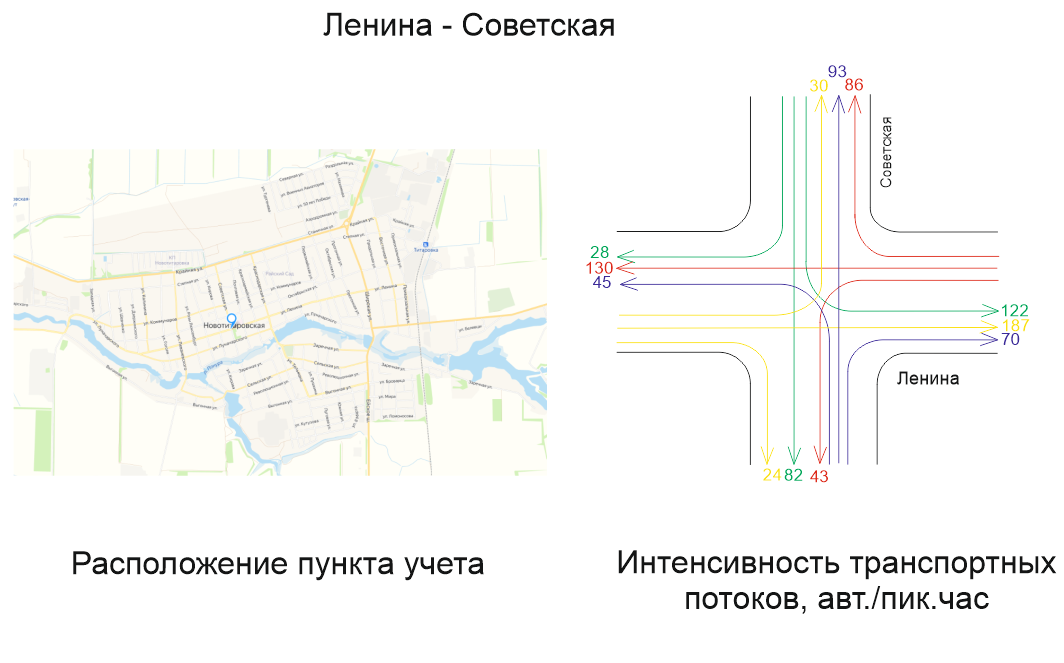 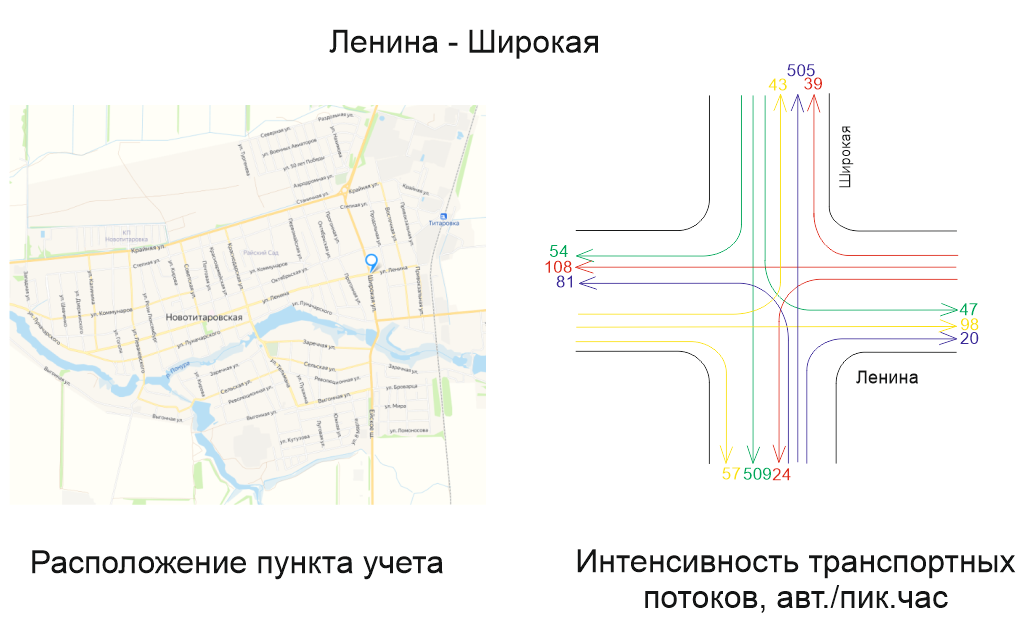 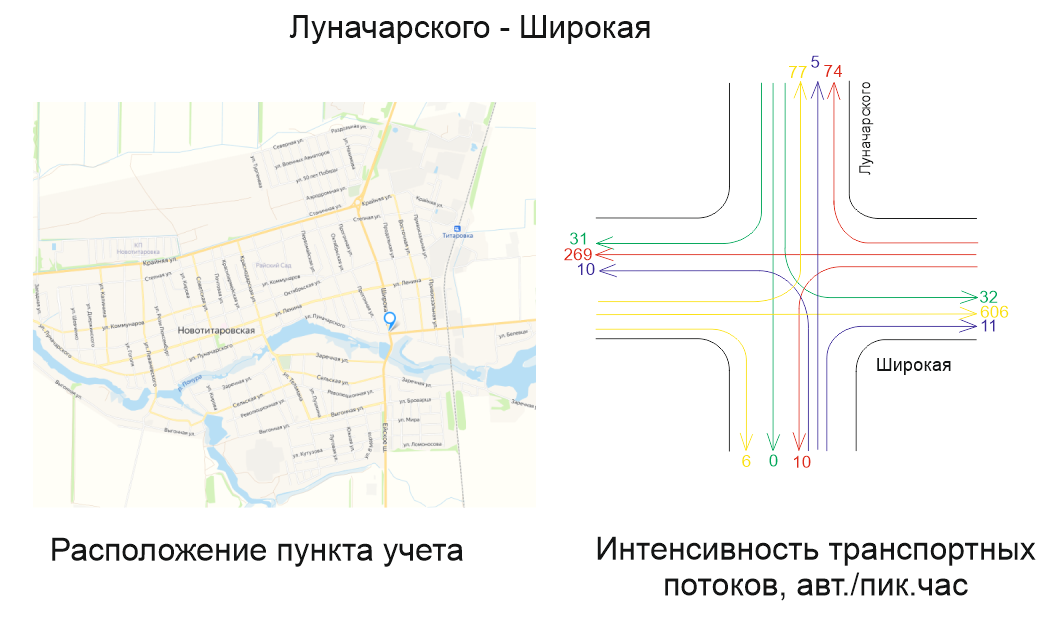 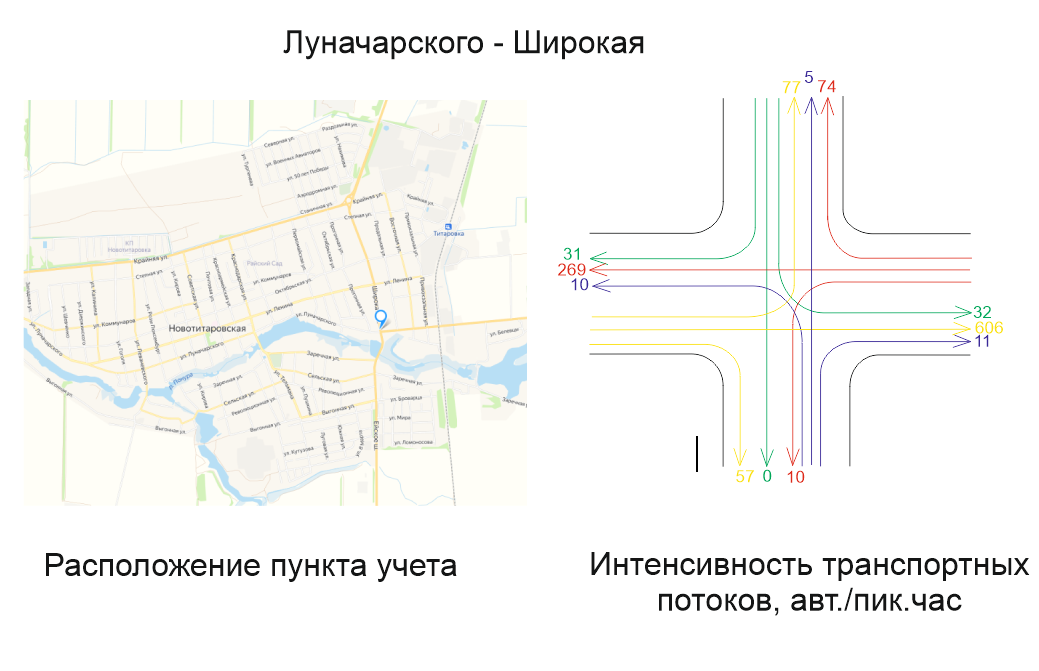 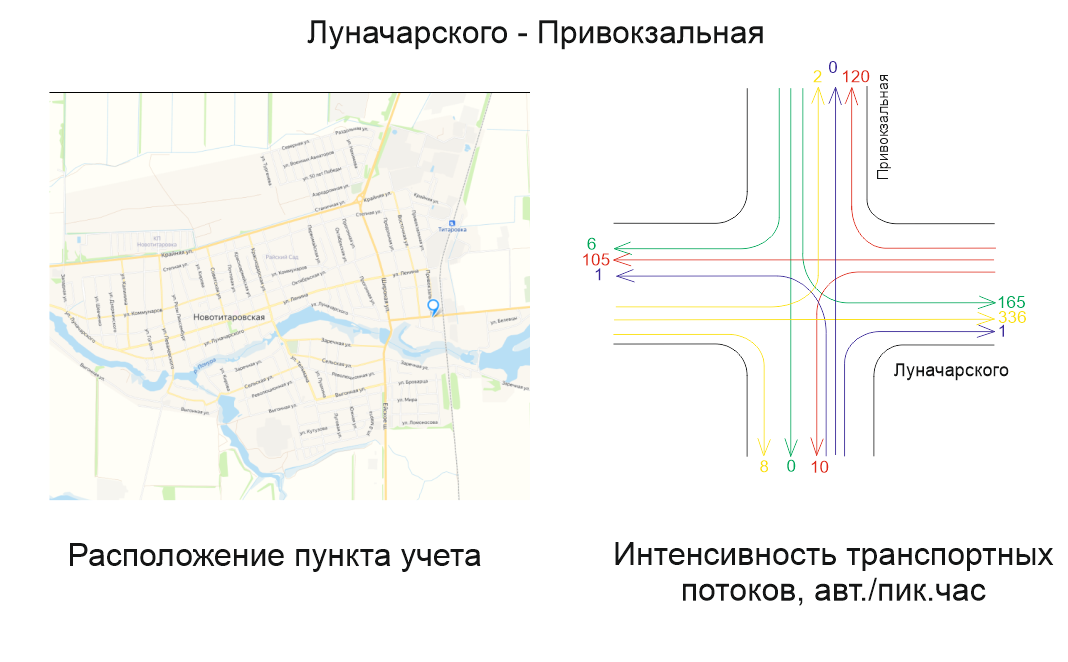 РАЗРАБОТАЛ: Индивидуальный предприниматель Крылов Иван Васильевич______________/Крылов И.В. «___» ______________2022 г.УТВЕРЖДАЮ:Глава Новотитаровского сельского поселения______________/Кошман С.К.«___»________________2022 г.Наименование органа или организацииДатаНомерПримечаниеАдминистрация Старомышастовского сельского поселения Динского района Краснодарского краяАдминистрация Красносельского сельского поселения Динского района Краснодарского краяАдминистрация Динского сельского поселения Динского района Краснодарского краяАдминистрация Южно-Кубанского сельского поселения Динского района Краснодарского краяАдминистрация Нововеличковского сельского поселения Динского района Краснодарского краяДепартамент транспорта и дорожного хозяйства администрации муниципального образования город Краснодар Министерство транспорта и дорожного хозяйства Краснодарского краяГУ МВД России по Краснодарскому краю ОГИБДД ОМВД по Динскому районуПАСПОРТКомплексной схемы организации дорожного движения на автомобильных дорогах общего пользования на территории Новотитаровского сельского поселения Динского муниципального района Краснодарского края до 2036 годаПАСПОРТКомплексной схемы организации дорожного движения на автомобильных дорогах общего пользования на территории Новотитаровского сельского поселения Динского муниципального района Краснодарского края до 2036 годаНаименование Комплексная схема организации дорожного движения на автомобильных дорогах общего пользования на территории  Новотитаровского сельского поселения Динского муниципального района Краснодарского краяОснование для разработкиПриказ Министерства транспорта РФ от 30 июля . №274 «Об утверждении Правил подготовки документации по организации дорожного движения»;Федеральный закон «Об организации дорожного движения в Российской Федерации и о внесении изменений в отдельные законодательные акты Российской Федерации» от 29.12.2017 №443-ФЗ; - Федеральный закон «О безопасности дорожного движения» от 10.12.1995 №196;Градостроительный Кодекс Российской Федерации от 29.12.2004г.Схема территориального планирования Динского муниципального района;Генеральный план Новотитаровского сельского поселенияЗаказчик СхемыАдминистрация Новотитаровского сельского поселения Динского района Краснодарского края Юридический адрес: 353211, Краснодарский край, Динской район, станица Новотитаровская, Советская улица, 63Фактический адрес: 353211, Краснодарский край, Динской район, станица Новотитаровская, Советская улица, 63Разработчик  СхемыИП Крылов Иван Васильевич, Вологодская область, Юридический адрес: 160024, г. Вологда, ул. Фрязиновская, д.  25 г - 13 Фактический адрес: 160000, г. Вологда, ул. Пречистенская набережная дом 72 офис 1НЦель  СхемыРазработка комплексной схемы организации дорожного движения, в частности, программы мероприятий, направленных на повышение безопасности и эффективности организации дорожного движения (ОДД) на территории Новотитаровского сельского поселения Динского муниципального районаЗадачи Схемы1)	обеспечение безопасности дорожного движения;2)	упорядочение и улучшение условий дорожного движения транспортных средств и пешеходов;3)	организация пропуска прогнозируемого потока транспортных средств и пешеходов;4)	организация транспортного обслуживания новых или реконструируемых объектов капитального строительства различного функционального назначения;5)	снижение экономических потерь при осуществлении дорожного движения транспортных средств и пешеходовЦелевые показатели (индикаторы) эффективности организации дорожного движенияпротяженность отремонтированных (в т.ч.: реконструкция, капитальные ремонты) а/д – 80,89 кмдоля а/д с содержанием – 100 %вновь построенных а/д – 53,3 кмвновь обустроенных остановок – 9установленных светофорных объектов - 2Укрупненные описание запланированных мероприятий (инвестиционных проектов) по проектированию, строительству, реконструкции объектов транспортной инфраструктурыстроительство, реконструкция, капитальный ремонт, ремонт, содержание а/дсодержание системы уличного освещенияобустройство остановочных пунктоворганизация парковочного пространстваустановка светофорных объектовСроки и этапы реализации  СхемыСрок реализации Схемы 2022 – 2036 годы, в том числе:1 этап - 2022-2026 гг.,2 этап – 2027-2031 гг.,3 этап – 2032-2036 гг.Объемы и источники финансирования  СхемыПрогнозный общий объем финансирования Схемы на период 2022- 2036 гг. составляет 12793650,5, в т.ч.:2022-2026 гг. – 7111343 тыс. рублей*;2027-2031 гг. – 2841153,75 тыс. рублей *;2032-2036 гг. – 2841153,75 тыс. рублей *.*-Стоимость и объемы работ уточнять на стадии проектированияФинансирование работ по дорожной деятельности осуществляется из следующих источников: краевой бюджет, бюджет МО.ОиБДД- организация и безопасность дорожного движенияОДД- организация дорожного движенияУДС- улично-дорожная сетьТП- транспортный потокКСОДД- комплексная схема организации дорожного движенияТС- транспортное средствоДТП- дорожно-транспортное происшествиеПДД- правила дорожного движенияТСОДД- технические средства организации дорожного движенияБДД- безопасность дорожного движенияИДН- искусственная дорожная неровностьПОД- проект организации движения№ п/пНаименование дорогиПротяженность, кмПривязкаПривязкаПротяженность, км№ п/пНаименование дорогиПротяженность, кмначало, км+конец, км+№ п/пНаименование дорогиПротяженность, кмначало, км+конец, км+1г. Краснодар - г. Ейск (ул. Широкая)20,9428+12010+2842,1641г. Краснодар - г. Ейск (ул. Широкая)20,94210+28429+06218,7782ст-ца Калининская - ст-ца Новотитаровская21,24024+23445+47421,2403п. Колосистый - х. Копанской - ст-ца Новотитаровская17,99316+65034+64317,9934Магистраль «Дон» - ст-ца Новотитаровская15,0840+07015+15415,084Вид транспортаИнтенсивность использованияЖелезнодорожный транспортСтаница Новотитаровская является железнодорожным узлом. В ее восточной части находится железная дорога железнодорожной линии Краснодар - Тимашевск Северо-Кавказского отделения железной дороги. Трасса железнодорожной магистрали проходит с северной и южной стороны, пересекает производственную зону. Станция Титаровка является узловой станцией, к которой примыкают подъездные пути промышленных и коммунальных предприятийВодный транспортВодный транспорт не используетсяВоздушный транспортАэродромы Новотитаровская-Белевцы, Новотитаровская-Азимут. Регулярные воздушные перевозки не осуществляютсяАвтомобильный транспортОсновное средство перемещения грузов и перевозок граждан (личный и общественный транспорт)Муниципальное образованиеКол-во автомобилей, 2021 годНовотитаровское сельское поселение10072УлицаРасположениеОбъектКол-во машиноместАндреевская площадьстоянка легкового транспорта15Крайняя119Полидин30Крайняя116стоянка грузового транспорта60Крайняя67стоянка легкового транспорта20Крайняя53стоянка легкового транспорта30Крайняя25бстоянка легкового транспорта80Крайняя2Стальмаркет50Крайняя2/17Беккер20Крайняя2/12Металлоторг30Крайняя2/5производственная зона100Крайняя2/1АДЮСШ №210Крайняя2/1магазин10Ленинаот ул. Советская до ул. Почтовая (нечет)стоянка легкового транспорта40Ленина163стоянка легкового транспорта20Ленина155стоянка легкового транспорта40Ленина50амагазин30Луначарского401бВирмарк20Луначарского169школа №130Советская95магазин20Советскаяот ул. Ленина до ул. Коммунаров (нечетная сторона)стоянка вдоль улицы70Советская59детский сад10Советскаяот ул. Октябрьская до ул. Коммунаров (четная сторона)стоянка легкового транспорта30Широкая111магазин15Широкаяот ул. Броварца до ул. Заречнаястоянки вдоль магазинов50Рег.номер маршрутаНаименованиеПротяженность, км207Динская - Найдорф49223Новотитаровская - Динская31,1224Новотитаровская - Примаки21,816По ст. Новотитаровская: Казачий рынок - Советская - Крайняя - Казачий рынок5,4100Краснодар (ЦКР) — Андреевская66105Краснодар (улица Гаврилова) — Воронцовская46115Краснодар (улица Гаврилова) — Медведовская55117Краснодар (улица Гаврилова) — Найдорф44120Краснодар (улица Одесская) — Новотитаровская (кирпичный завод)29121Краснодар (улица Будённого) — Осечки38126Краснодар (улица Гаврилова) — Старомышастовская38777Карла Маркса — Новая Адыгея (ТРЦ «Мега Адыгея-Кубань»)35,1№ п/пНаименование улицыПротяженность, км1Ул. Восточная1,82Ул. Выгонная2,53Ул. Заречная0,84Ул. Калинина0,85Ул. Коммунаров1,26Ул. Крайняя1,37Ул. Красноармейская1,858Ул. Краснодарская0,49Ул. Левоневского0,410Ул. Ленина0,9311Ул. Октябрьская4,912Ул. Почтовая0,213Ул. Продольная1,714Ул. Сельская115Ул. Тельмана0,7516Ул. Ф. Энгельса1,317Ул. Южная6,5Наименование сооруженияМестоположениеКраткая характеристикаАЗС Роснефть № 109Ст. Новотитаровская, КрайняяЗаправка автомобилей жидким топливомАЗС Роснефть № 108Ст. Новотитаровская, Ейское ш., 1Заправка автомобилей жидким топливомАЗС Газпромнефтьа/д Краснодар-Ейск, 15 кмЗаправка автомобилей жидким топливомАЗС Газпром № 204Ст. Новотитаровская, Луначарского 1АЗаправка автомобилей жидким топливомАЗС Лукойл № 23221Р268 , 15 кмЗаправка автомобилей жидким топливомНаименование организацииОбслуживаемые дороги (местные, региональные, межмуниципальные, федеральные и т.д.)ООО «ПКФ «Дорожно-Транспортная Компания»Местного значенияАдресПротяженность освещенных улиц, кмНовотитаровское сельское поселение69,9Показатель2019 год2020 год2021 годОбщее количество ДТП 544946Количество погибших676Количество раненых796161Распределение ДТП по видамРаспределение ДТП по видамРаспределение ДТП по видамРаспределение ДТП по видам- столкновение262624- опрокидывание5- наезд на стоящее транспортное средство122- наезд на препятствие3- наезд на пешехода151516- наезд на велосипедиста321- съезд с дороги143- иной вид ДТП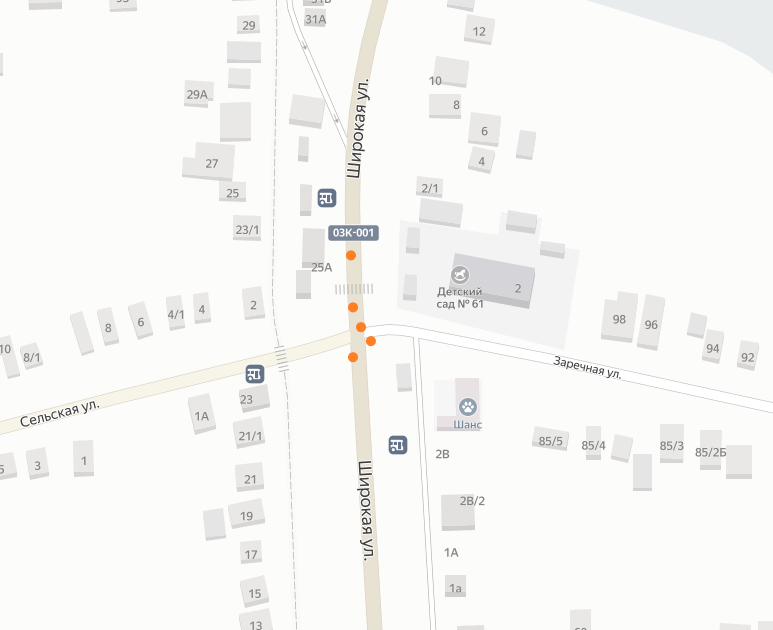 Рисунок 3а – Место концентрации ДТП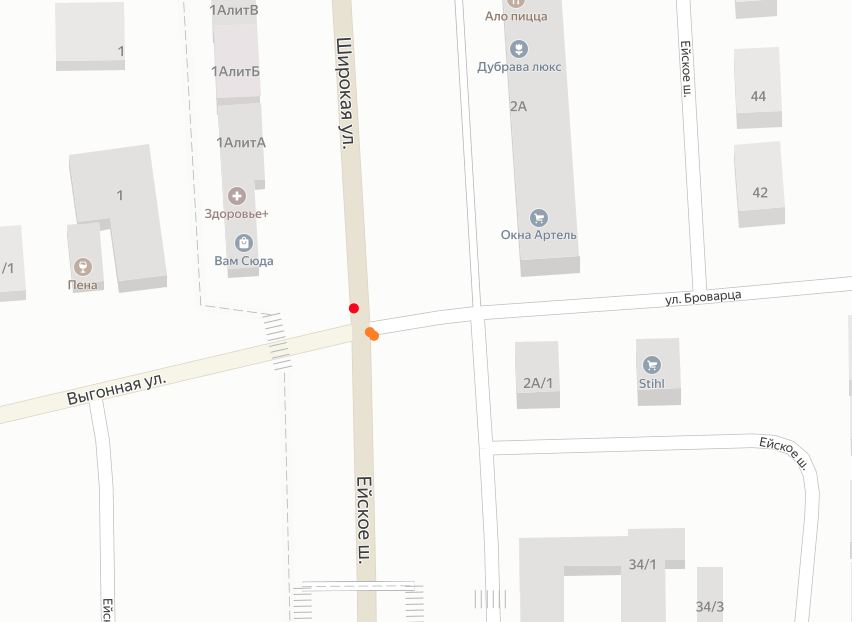 Рисунок 3б – Место концентрации ДТП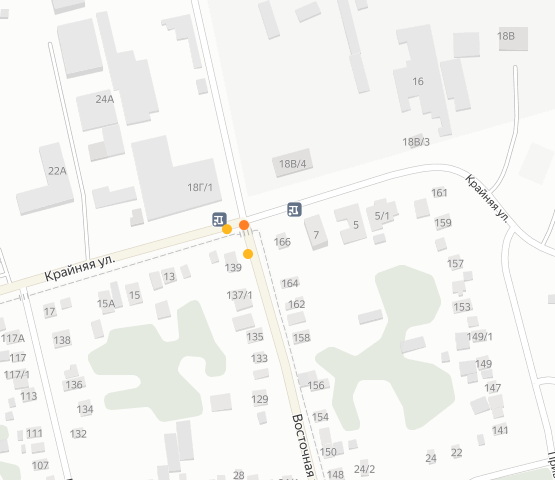 4а – Наезды на пешеходов 2019-2021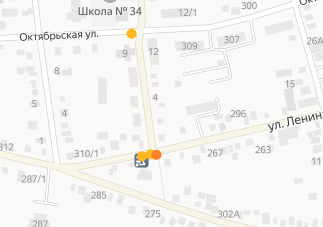 4б – Наезды на пешеходов 2019-2021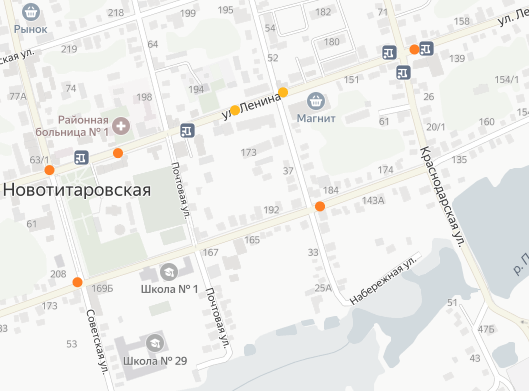 4в – Наезды на пешеходов 2019-20214в – Наезды на пешеходов 2019-2021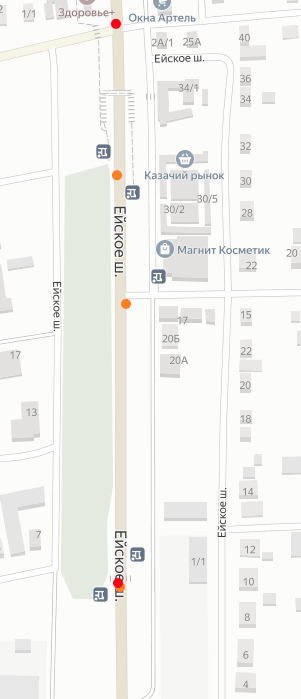 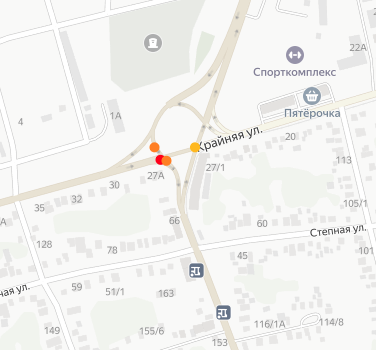 5а – Столкновения в 2019-2021 гг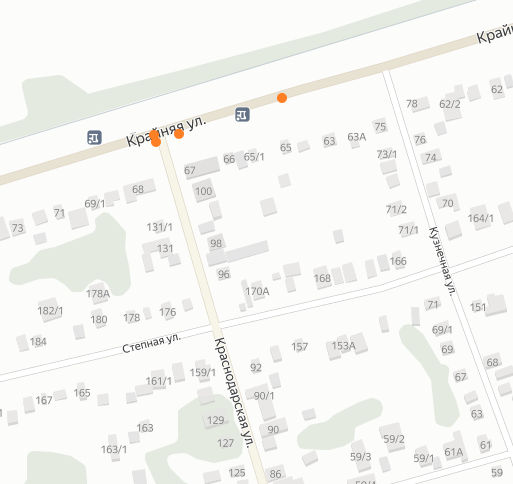 5б – Столкновения в 2019-2021 гг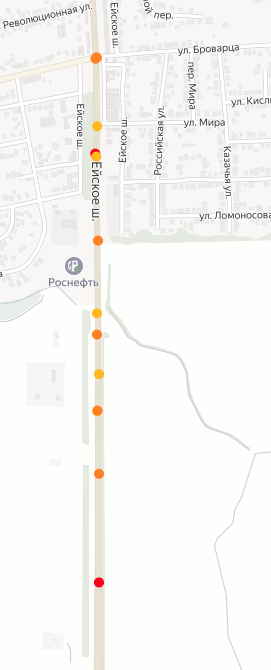 5в – Столкновения в 2019-2021 гг5в – Столкновения в 2019-2021 ггНаселенный пункт20172018201920202021Новотитаровское сельское поселение, в т.ч.:2947129859302363038330155Населенный пункт202220232024202520262027-20312032-2036Новотитаровское сельское поселение, в т.ч.:30496304163063030559308303108931696Населенный пункт202220232024202520262027-20312032-2036Новотитаровское сельское поселение, в т.ч.:10247104211059610770109451182212698ПоказательЕд.изм.Вариант 1Вариант 2Вариант 3протяженность отремонтированных (в т.ч.: реконструкция, капитальные ремонты, ремонты) а/дкм5,8980,8980,89доля а/д с содержанием (в т.ч.: дорожные знаки, разметка, ямочный ремонт а/д)%100100100вновь  построенных а/дкм0053,3вновь обустроенных остановокшт.099установленных светофорных объектовшт.022Вариант 1Вариант 2Вариант 3Стоимость, тыс.р.5919269,9*7035544,9*12793650,5**Уточняется в соответствии с проектно-сметной документацией*Уточняется в соответствии с проектно-сметной документацией*Уточняется в соответствии с проектно-сметной документацией*Уточняется в соответствии с проектно-сметной документацией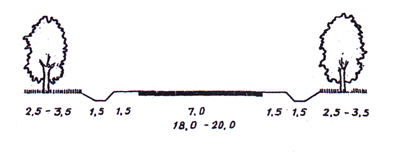 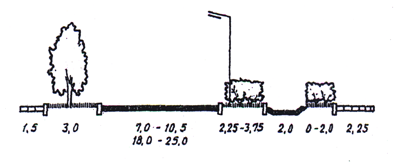 Рис. 4.1Рис. 4.2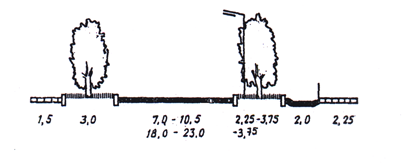 Рис. 4.3Рис.4.4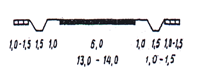 Рис. 4.5Рис. 4.6АдресМероприятиеСрок реализациистаница Новотитаровскаяобустройство остановок: Магазин, Есаул, ул. Лермонтова (ул. Выгонная), Школа (ул. Калинина), ул. Черноморская (ул. Сельская), Центральный рынок (ул. Советская),Поликлиника (ул. Тельмана), ул. Степная, Рынок (ул. Широкая)2022-2024АдресМероприятиеСрок реализацииНовотитаровское сельское поселениеСтроительство Восточный обход ст-цы Новотитаровская (10 км), включая транспортные развязки2023-2036Новотитаровское сельское поселениеСтроительство а/д, соединяющей а/д «ст-ца Калининская – ст-ца Новотитаровская – ст-ца Нововеличковская» и «пос. Колосистый – хут. Копанской – ст-ца Новотитаровская» (17,5 км)2023-2036Новотитаровское сельское поселениеСтроительство а/д, соединяющей а/д 03К-001 с а/д направлением на г. Краснодар (25,8 км), включая транспортные развязки2023-2036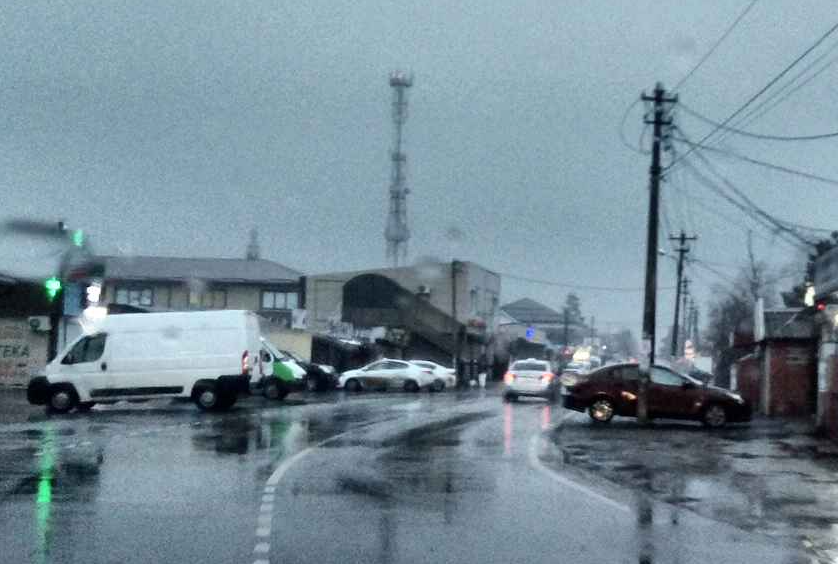 Ул. Советская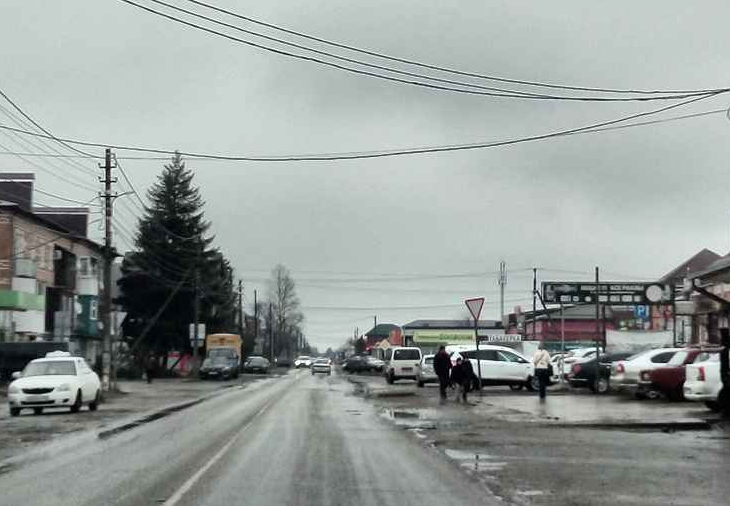 Ул. Ленина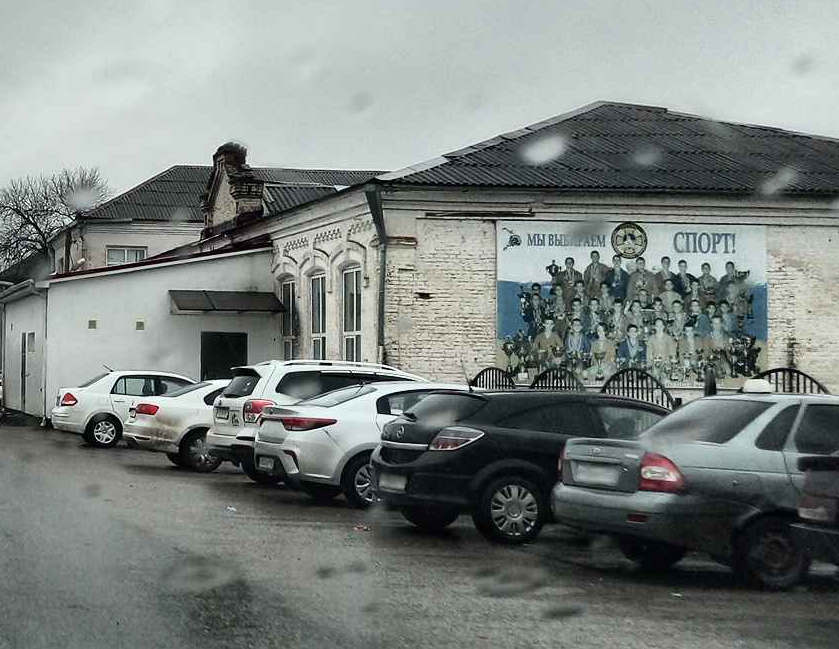 Ул. ЛуначарскогоЧисло полос движения в одном направленииЧисло полос движения в одном направленииИнтенсивность движения транспортных средств, ед/чИнтенсивность движения транспортных средств, ед/чГлавная дорогаВторостепенная дорогапо главной дороге в двух направленияхпо второстепенной дороге в одном, наиболее загруженном направлении11750670580500410380751001251501751902 и более1900800700600500400751001251501752002 и более2 и более900825750675600525480100125150175200225240АдресМероприятиеСрок реализацииСтаница Новотитаровскаясодержание системы уличного освещения2022-2036АдресМероприятиеСрок реализацииНовотитаровское сельское поселениеСтроительство ж/д переезда в разных уровнях на ул. Луначарского 2022-2036Новотитаровское сельское поселениеРеконструкция региональных а/д2027-2036Новотитаровское сельское поселениеСодержание региональных а/д2022-2036Новотитаровское сельское поселениеТекущий ремонт региональных а/д2022-2036станица НовотитаровскаяРемонт ул. Восточной2024станица НовотитаровскаяРемонт ул. Продольной2025станица Новотитаровскаякапитальный ремонт ул. Западная, ул. Привокзальная2022станица НовотитаровскаяСодержание местных а/д2022-2036станица НовотитаровскаяТекущий ремонт местных а/д2022-2036№ п/пМероприятиеОбъем финансирования, тыс.руб.Объем финансирования, тыс.руб.Объем финансирования, тыс.руб.Объем финансирования, тыс.руб.Объем финансирования, тыс.руб.Объем финансирования, тыс.руб.Объем финансирования, тыс.руб.Объем финансирования, тыс.руб.Источник финанси-рованияИсточник финанси-рованияНепосредственный результат выполнения мероприятия№ п/пМероприятиеВсего202220232024202520262027-20312032-2036Новотитаровское сельское поселениеНовотитаровское сельское поселениеНовотитаровское сельское поселениеНовотитаровское сельское поселениеНовотитаровское сельское поселениеНовотитаровское сельское поселениеНовотитаровское сельское поселениеНовотитаровское сельское поселениеНовотитаровское сельское поселениеНовотитаровское сельское поселениеНовотитаровское сельское поселениеНовотитаровское сельское поселениеНовотитаровское сельское поселение1Строительство Восточный обход ст-цы Новотитаровская (10 км), включая транспортные развязки1080320-77165,7177165,7177165,7177165,71385828,6385828,6краевой бюджетсоздание комфортных условий для граждансоздание комфортных условий для граждан2Строительство а/д, соединяющей а/д «ст-ца Калининская – ст-ца Новотитаровская – ст-ца Нововеличковская» и «пос. Колосистый – хут. Копанской – ст-ца Новотитаровская» (17,5 км)1890560-135040135040135040135040675200675200краевой бюджетсоздание комфортных условий для граждансоздание комфортных условий для граждан3Строительство а/д, соединяющей а/д 03К-001 с а/д направлением на г. Краснодар (25,8 км), включая транспортные развязки2787226-199087,5199087,5199087,5199087,5995437,7995437,7краевой бюджетсоздание комфортных условий для граждансоздание комфортных условий для граждан4Строительство ж/д переезда в разных уровнях  на ул. Луначарского ********краевой бюджетулучшение качества дорогулучшение качества дорог5Реконструкция региональных а/д1092075-----546037,5546037,5краевой бюджетулучшение качества дорогулучшение качества дорог6Содержание региональных а/д24187516125161251612516125161258062580625краевой бюджетулучшение качества дорогулучшение качества дорог7Текущий ремонт региональных а/д161251075107510751075107553755375краевой бюджетулучшение качества дорогулучшение качества дорогСтаница НовотитаровскаяСтаница НовотитаровскаяСтаница НовотитаровскаяСтаница НовотитаровскаяСтаница НовотитаровскаяСтаница НовотитаровскаяСтаница НовотитаровскаяСтаница НовотитаровскаяСтаница НовотитаровскаяСтаница НовотитаровскаяСтаница НовотитаровскаяСтаница НовотитаровскаяСтаница Новотитаровская8Ремонт ул. Восточной2583091--2583091----местный бюджетулучшение качества дорогулучшение качества дорог9Ремонт ул. Продольной2593406---2593406---местный бюджетулучшение качества дорогулучшение качества дорог10обустройство остановок: Магазин, Есаул,ул. Лермонтова (ул. Выгонная), Школа (ул. Калинина), ул. Черноморская (ул. Сельская), Центральный рынок (ул. Советская),Поликлиника (ул. Тельмана), ул. Степная, Рынок (ул. Широкая)3600120012001200----местный бюджетсоздание комфортных условий для граждансоздание комфортных условий для граждан11капитальный ремонт ул. Западная, ул. Привокзальная26822,9726822,97------местный бюджетулучшение качества дорогулучшение качества дорог12обустройство светофорных объектов на перекрестках: Широкая-Сельская-Заречная, Широкая-Выгонная200010001000----местный бюджетснижение вероятности возникновения ДТПснижение вероятности возникновения ДТП13установка иск.неровнестей и знаков ограничения скорости перед перекрестками: Крайняя-Восточная,Крайняя-Краснодарская,Калинина-Ленина600200200200----местный бюджетснижение вероятности возникновения ДТПснижение вероятности возникновения ДТП14организация парковочного пространства (в т.ч.:выделение тротуаров бордюрным камнем, установка дорожных знаков) на ул. Ленина между ул. Советской и ул. Краснодарской, ул. Советской между пер. Светлый и ул. Луначарского, ул. Луначарского между ул. Почтовой и ул. Советской18000600060006000----местный бюджетснижение вероятности возникновения ДТПснижение вероятности возникновения ДТП15Содержание местных а/д4257002838028380283802838028380141900141900местный бюджетулучшение качества дорогулучшение качества дорог16Текущий ремонт местных а/д32250215021502150215021501075010750местный бюджетулучшение качества дорогулучшение качества дорог17Содержание системы уличного освещения********местный бюджетснижение вероятности возникновения ДТПснижение вероятности возникновения ДТП*Объем финансирования принимается в соответствии с проектно-сметной документацией*Объем финансирования принимается в соответствии с проектно-сметной документацией*Объем финансирования принимается в соответствии с проектно-сметной документацией*Объем финансирования принимается в соответствии с проектно-сметной документацией*Объем финансирования принимается в соответствии с проектно-сметной документацией*Объем финансирования принимается в соответствии с проектно-сметной документацией*Объем финансирования принимается в соответствии с проектно-сметной документацией*Объем финансирования принимается в соответствии с проектно-сметной документацией*Объем финансирования принимается в соответствии с проектно-сметной документацией*Объем финансирования принимается в соответствии с проектно-сметной документацией*Объем финансирования принимается в соответствии с проектно-сметной документацией*Объем финансирования принимается в соответствии с проектно-сметной документацией*Объем финансирования принимается в соответствии с проектно-сметной документацией№ п/пИдентификационный номер автомобильной дорогиПротяженность автомобильной дороги и тип дорожного покрытияНаименование автомобильной дорогиОбщая протяженность дороги, км103 214 816 ОП МП 001ст. Новотитаровская, ул. АйвазовскогоДорога грунт протяженность — 0,45 км, ширина — 6м0,45203 214 816 ОП МП 002ст. Новотитаровская, ул. АэродромнаяДорога грунт -0,6 км, ширина-6м0,6303 214 816 ОП МП 003ст. Новотитаровская, 
 ул. БроварцаДорога гравий протяженность-0,7 км, ширина-6м0,7403 214 816 ОП МП 004ст. Новотитаровская, ул. Военных АвиаторовДорога грунт -0,7 км, ширина-6м0,7503 214 816 ОП МП 005ст. Новотитаровская,
 ул. ВосточнаяДорога гравий протяженность - 0.15 км, асфальт протяженность- 1,65 км, ширина-6м1,8603 214 816 ОП МП 006ст. Новотитаровская, 
ул. Восточная 1Дорога гравий протяженность-0.89 км, асфальт протяженность - 3,8 км, грунт -3,6 км8,29703 214 816 ОП МП 007ст. Новотитаровская,
 ул. ВыгоннаяДорога гравий протяженность-0.890 км, асфальт протя-женность-1,8 км, грунт -3,6 км, ширина-6м6,29803 214 816 ОП МП 008ст. Новотитаровская, ул. ГоголяДорога гравий протяженность-1.3 км, асфальт протяженность-   0,2 км, ширина-6м1,5903 214 816 ОП МП 009ст. Новотитаровская,
ул. ГорькогоДорога грунт протяженность- 0,450 км, ширина- 6м0,451003 214 816 ОП МП 010ст. Новотитаровская, ул. ГражданкинаДорога гравий протяженность-0.45 км, ширина-6м0,451103 214 816 ОП МП 011ст. Новотитаровская, ул. ГрибоедоваДорога грунт -0,45 км, ширина-6м0,451203 214 816 ОП МП 012ст. Новотитаровская, ул. ДзержинскогоДорога гравий протяженность-0.5 км, асфальт протяженность- 0,4 км, ширина-6м0,91303 214 816 ОП МП 013ст. Новотитаровская, ул. ДорошенковаДорога грунт -0,45 км, ширина-6м0,451403 214 816 ОП МП 014ст. Новотитаровская, ул.  Ейское шоссеДорога гравий протяженность-0,8 км, ширина-6м0,81503 214 816 ОП МП 015ст. Новотитаровская,  ул. ЕсенинаДорога грунт -0,45 км, ширина-6м0,451603 214 816 ОП МП 016ст. Новотитаровская,  ул. ЖуковаДорога грунт -0,45 км, ширина-6м0,451703 214 816 ОП МП 017ст. Новотитаровская, ул. ЗападнаяДорога гравий -0,5916 км, ширина-6м0,591803 214 816 ОП МП 018ст. Новотитаровская,
 ул. ЗаречнаяДорога гравий протя-женность-1,9 км, асфальт протяженность-    3,1 км, ширина-6м, тротуар -0,8 км51903 214 816 ОП МП 019ст. Новотитаровская, ул. ИнтернациональнаяДорога гравий протяженность-0,7 км, ширина-6м0,72003 214 816 ОП МП 020ст.  Новотитаровская,  ул. КазачьяДорога гравий протяженность-0,6 км, ширина-6м0,62103 214 816 ОП МП 021ст. Новотитаровская, ул. КалининаДорога гравий протяжен-ность-0.1 км, асфальт протяженность- 1,1 км, ширина 6м, тротуар -0,8 км, ширина -1м1,22203 214 816 ОП МП 022ст. Новотитаровская,ул. КироваДорога асфальт 0,384 км, гравий протяженность-1,416 км, ширина-4,5 м1,82303 214 816 ОП МП 023ст. Новотитаровская,
ул. КислицинаДорога гравий протяженность -0,3 км, ширина-6м0,32403 214 816 ОП МП 024ст. Новотитаровская, ул. КоммунаровДорога, тротуар асфальт протяженность-    2,1 км, грунт - 1,4 км, ширина-6м, тротуар -1.2 км3,52503 214 816 ОП МП 025ст. Новотитаровская, 
ул. КоролеваДорога асфальт 0,200 км, гравий протяженность-0,400 км, ширина-3,8 м0,62603 214 816 ОП МП 101ст. Новотитаровская             ул. Крайняя (от ул. Широкой до ул. Свободной). Дорога асфальт. Протяженность-1,3 км, ширина-6 м.1,32703 214 816 ОП МП 026ст. Новотитаровская, ул. КраснодарскаяДорога асфальт протяженность- 1,4 км, грунт -0,8 км, ши-рина-6м, тротуар - 0,4 км2,22803 214 816 ОП МП 027ст. Новотитаровская, ул. КрасноармейскаяДорога асфальт протяженность- 0,35 км, грунт -1,5 км, ширина-6м1,852903 214 816 ОП МП 028ст. Новотитаровская,
 ул. КрупскойДорога гравий протяженность-1,4 км,  ширина-6м1,43003 214 816 ОП МП 029ст. Новотитаровская, 
ул. КубанскаяДорога гравий протяженность-0,3 км, ширина-6м0,33103 214 816 ОП МП 030ст. Новотитаровская,
 ул. КузнечнаяДорога гравий протяженность-0.7 км, ширина-6м, грунт -0,4 км, ширина-6м1,13203 214 816 ОП МП 031ст. Новотитаровская, 
ул. КутузоваДорога гравий протяженность-0,9 км, ширина-6м0,93303 214 816 ОП МП 032ст. Новотитаровская, ул. ЛеваневскогоДорога, тротуар асфальт протяженность-  2,0 км, ширина-6м, тротуар - 0,4 км, ширина-1м23403 214 816 ОП МП 100ст. Новотитаровская, ул. Ленина (от ул. Привокзальная до ул. Широкая)Дорога асфальт протяженность - 0,570 км, гравий  протяженность - 0,360 км, ширина - 6 м0,933503 214 816 ОП МП 033ст. Новотитаровская, ул. ЛермонтоваДорога гравий протяжен-ность-0.290 км, грунт -0,17 км, ширина-6м0,463603 214 816 ОП МП 034ст. Новотитаровская, 
ул. ЛомоносоваДорога гравий протяженность-0,7 км, ширина-6м0,73703 214 816 ОП МП 035ст. Новотитаровская, ул. ЛуговаяДорога гравий протяженность-0,4 км, ширина-6м0,43803 214 816 ОП МП 036ст. Новотитаровская, ул. ЛуначарскогоДорога гравий протяженность-0.85 км, асфальт протяженность- 4,2 км, грунт -2,1 км, ширина-6м7,153903 214 816 ОП МП 037ст. Новотитаровская,  ул. 8 МартаДорога гравий протяженность-1,6 км, ширина-6м1,64003 214 816 ОП МП 102Краснодарский край, Динской район, дорога к ДНТ «Миловидово» от автодороги ст. Новотитаровская-х. Осечки (ответвление от дороги п. Колосистый-х. Копанской-ст. Новотитаровская)Дорога асфальт протяженность 1,18 км, ширина 4,5 м1,184103 214 816 ОП МП 038ст. Новотитаровская, ул. МираДорога асфальт протяженность- 0,4 км, ширина-6м0,44203 214 816 ОП МП 039ст. Новотитаровская, 
ул. НабережнаяДорога грунт -2,0 км, ширина-6м24303 214 816 ОП МП 040ст. Новотитаровская, ул. НахимоваДорога грунт -0,3 км, ширина-6м0,34403 214 816 ОП МП 041ст. Новотитаровская,
ул. НевскогоДорога грунт -0,45 км, ширина-6м0,454503 214 816 ОП МП 042ст. Новотитаровская, ул. ОктябрьскаяДорога гравий протяженность-1,710 км, асфальт протяженность -  1,090 км, грунт -2,100 км, ширина-5 м4,94603 214 816 ОП МП 043ст. Новотитаровская, ул. ПервомайскаяДорога гравий протяженность-0,2 км, грунт -0,9 км, ширина-6м1,14703 214 816 ОП МП 044ст. Новотитаровская, ул. ПервомайскаяДорога грунт -0,45 км, ширина-6м0,454803 214 816 ОП МП 045ст. Новотитаровская, ул. 50 лет ПобедыДорога грунт -0,7 км, ширина-6м0,74903 214 816 ОП МП 046ст. Новотитаровская,
 ул. ПодгорнаяДорога грунт -0,7 км, ширина-6м0,75003 214 816 ОП МП 047ст. Новотитаровская, 
ул. ПочтоваяДорога, гравий протяженность-1,7 км, асфальт протяженность- 0,2 км, ширина-6м, тротуар- 0,2 км1,95103 214 816 ОП МП 048ст. Новотитаровская, ул. ПривокзальнаяДорога гравий протяженность-1,2 км, асфальт протяженность- 0,6 км, ширина-6м1,85203 214 816 ОП МП 049ст. Новотитаровская, 
ул. ПрогоннаяДорога асфальт протяженность- 1,5 км, грунт -0,1 км, ширина-6м1,65303 214 816 ОП МП 050ст. Новотитаровская, 
ул. ПродольнаяДорога асфальт протяженность- 1,7 км, ширина-6м1,75403 214 816 ОП МП 051ст. Новотитаровская, ул. ПролетарскаяДорога гравий протяженность-1,1 км, ширина-6м1,15503 214 816 ОП МП 052ст. Новотитаровская,ул. ПушкинаДорога грунт -0,4 км, ширина-6м0,45603 214 816 ОП МП 053ст. Новотитаровская,  ул. РеволюционнаяДорога гравий протяженность-1,4 км, грунт -0,7 км, ширина-6м2,15703 214 816 ОП МП 054ст. Новотитаровская,  ул. Р. ЛюксембургДорога гравий протяженность-1,5 км, ширина-6м.1,55803 214 816 ОП МП 055ст. Новотитаровская,
 ул. РоссийскаяДорога гравий протяженность-0,5 км, ширина-6м0,55903 214 816 ОП МП 056ст. Новотитаровская, 
ул. СвободнаяДорога асфальт протяженность- 0,9км, грунт -0,2 км, ширина-6м1,16003 214 816 ОП МП 057ст. Новотитаровская, ул. СевернаяДорога грунт -0,8 км, ширина-6м0,86103 214 816 ОП МП 058ст. Новотитаровская, ул. СельскаяДорога асфальт протяженность- 3,0 км, ширина-6м36203 214 816 ОП МП 059ст. Новотитаровская, ул. СоветскаяДорога гравий протяженность-0.7 км, асфальт протяженность- 1,4 км, ширина-6м2,16303 214 816 ОП МП 060ст. Новотитаровская, ул. СолидарностиДорога гравий протяженность-0,7 км, ширина-6м0,76403 214 816 ОП МП 061ст. Новотитаровская, 
ул. СолнечнаяДорога гравий протяженность-0,6 км, ширина-6м0,66503 214 816 ОП МП 062ст. Новотитаровская,
ул. СтаничнаяДорога грунт -0,5 км, ширина-6м0,56603 214 816 ОП МП 063ст. Новотитаровская, ул. СтепнаяДорога гравий протяженность-1,2 км, асфальт - 0,25 км, грунт -3,5 км, ширина-6м4,956703 214 816 ОП МП 064ст. Новотитаровская, 
ул. СувороваДорога грунт -0,25 км, ширина-6м0,256803 214 816 ОП МП 065ст. Новотитаровская, ул. ТаманскаяДорога гравий протяженность-0,6 км, ширина-6м0,66903 214 816 ОП МП 066ст. Новотитаровская, 
ул. ТельманаДорога гравий протяженность-0,350 км, ширина 6 м, асфальт -0,958 км, ширина-6м1,37003 214 816 ОП МП 067ст. Новотитаровская,
 ул. ТимирязеваДорога грунт -0,3 км, ширина-6м0,37103 214 816 ОП МП 068ст. Новотитаровская, 
ул. Л.ТолстогоДорога асфальт 0,059 км, гравий протяженность-0,541 км, ширина-5,8 м0,67203 214 816 ОП МП 069ст. Новотитаровская,
ул. ТургеневаДорога грунт -0,45 км, ширина-6м0,457303 214 816 ОП МП 070ст. Новотитаровская,  ул. ЧерноморскаяДорога грунт -0,7 км, ширина-6м0,77403 214 816 ОП МП 071ст. Новотитаровская,  ул. ЧеховаДорога грунт -0,10 км, ширина-6м0,17503 214 816 ОП МП 072ст. Новотитаровская,  ул. ЧкаловаДорога грунт -0,75 км, ширина-6м0,757603 214 816 ОП МП 073ст. Новотитаровская, 
ул. ШевченкоДорога гравий протяженность-0.50 км, грунт -0.35 км, ширина-6м0,857703 214 816 ОП МП 074ст. Новотитаровская, ул. ШкольнаяДорога асфальт протяженность-  0,4 км, ширина-6м0,47803 214 816 ОП МП 075ст. Новотитаровская, ул. ЭнгельсаДорога гравий протяженность-1,3 км, ширина-6м1,37903 214 816 ОП МП 076ст. Новотитаровская, ул. ЮжгипрониисельстройДорога асфальт протяженность -1,0 км, ширина-6м18003 214 816 ОП МП 077ст. Новотитаровская, пер. ГеологовДорога гравий протяженность -0,1 км, ширина-6м0,18103 214 816 ОП МП 078ст. Новотитаровская, 
пер. ЗаречныйДорога грунт протяженность -0,4 км, ширина-6м0,48203 214 816 ОП МП 079ст. Новотитаровская, пер. КислицинаДорога гравий протяженность -0,07 км, ширина-6м0,078303 214 816 ОП МП 080ст. Новотитаровская, пер. КоккинакиДорога гравий протяженность -0,3 км, ширина-6м0,38403 214 816 ОП МП 081ст. Новотитаровская,
 пер. КочубеяДорога гравий протяженность -0,11 км, ширина-6м0,118503 214 816 ОП МП 082ст. Новотитаровская,
пер. КутузоваДорога гравий протяженность -0,25 км, ширина-6м0,258603 214 816 ОП МП 083ст. Новотитаровская, пер. ЛенинаДорога гравий протяженность -0,1 км, ширина-6м, асфальт 0,4 км ширина 4 м0,58703 214 816 ОП МП 084ст. Новотитаровская, пер. МалыйДорога гравий протяженность -0,2 км, ширина-6м0,28803 214 816 ОП МП 085ст. Новотитаровская, пер. МираДорога гравий протяженность -0,15 км, ширина-6м0,158903 214 816 ОП МП 086ст. Новотитаровская, пер. МолодежныйДорога асфальт протяженность -0,4 км, ширина-6м0,49003 214 816 ОП МП 087ст. Новотитаровская,
пер.НовотитаровскийДорога асфальт протяженность -0,3 км, грунт протяженность- 0,1 км, ширина-6м0,49103 214 816 ОП МП 088ст. Новотитаровская, пер. ПрямойДорога гравий протяженность -0,25 км, ширина-6м0,259203 214 816 ОП МП 089ст. Новотитаровская, 
пер. СветлыйДорога асфальт протяженность -0,1 км, ширина-6м0,19303 214 816 ОП МП 090ст. Новотитаровская, пер, ТаманскийДорога грунт протяженность -0,25 км, ширина-6м0,259403 214 816 ОП МП 091ст. Новотитаровская, 
пер. ТельманаДорога грунт протяженность -0,15 км, ширина-6м0,159503 214 816 ОП МП 092ст. Новотитаровская,пер. ТрудовойДорога гравий протяженность -0,25 км, ширина-6м0,259603 214 816 ОП МП 093ст. Новотитаровская,
пер. ЧкаловаДорога грунт протяженность -0,3 км, ширина-6м0,39703 214 816 ОП МП 094ст. Новотитаровская, 
пер. ЮжныйДорога грунт протяженность -0,15 км, ширина-6м0,159803 214 816 ОП МП 095х. Карла Маркса, 
ул. БелевцыДорога асфальт протяженность -1,3 км, ширина-7 м1,39903 214 816 ОП МП 096х. Карла Маркса, 
ул. СевернаяДорога гравий протяженность -2  км, ширина-6м210003 214 816 ОП МП 097х. Карла Маркса, 
ул. ЮжнаяДорога гравий протяженность - 8,1 км, асфальт протяженность -0,5 км, ширина-6м8,610103 214 816 ОП МП 098х. ПримакиДорога гравий протяженность -2,0 км, ширина-6210203 214 816 ОП МП 099х. ОсечкиДорога гравий протяженность -1,5 км, грунт протяжен-ность-4,2 км, ширина-6м5,7